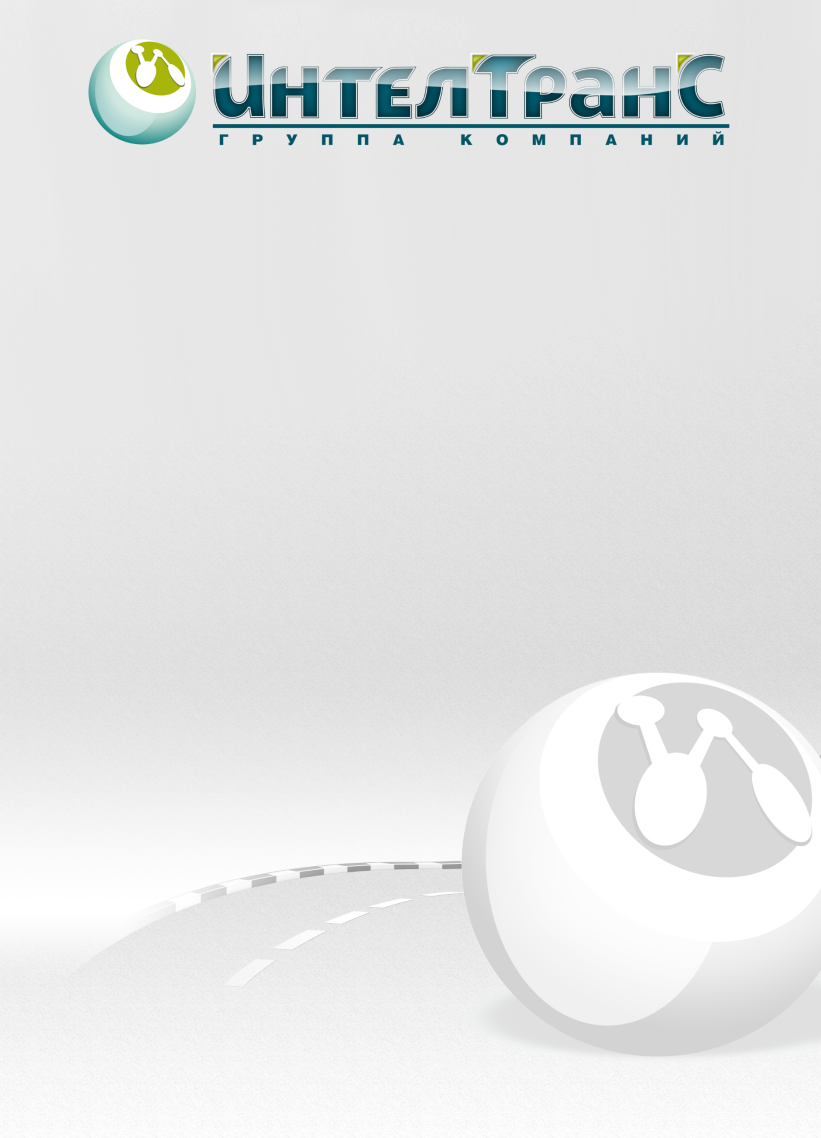 443125, г. Самара, пр. Кирова, 328-67,
тел. 8(846)922-79-78, e-mail: info@its-spc.ruИНН/КПП 6317074732 / 631701001р/с 40702810906180004449 к/с 30101810700000000955Банк: ФИЛИАЛ N6318 ВТБ 24 (ПАО) г. САМАРАБИК: 043602955КОМПЛЕКСНАЯ СХЕМА 
ОРГАНИЗАЦИИ ДОРОЖНОГО ДВИЖЕНИЯМЕЛЕКЕССКИЙ РАЙОНУЛЬЯНОВСКАЯ ОБЛАСТЬ
СВОДНЫЕ ВЕДОМОСТИрасстановки технических средстворганизации дорожного движенияТОМ 3КНИГА 1Самара, 2018СОДЕРЖАНИЕСЕЛО АВРАЛИул. ДружбыКМ: 0,015- 0,578СХЕМА РАСПОЛОЖЕНИЯ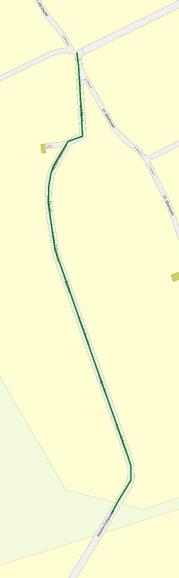 СВОДНАЯ ВЕДОМОСТЬ ОБЪЕМОВ ГОРИЗОНТАЛЬНОЙ ДОРОЖНОЙ РАЗМЕТКИВЕДОМОСТЬ РАЗМЕЩЕНИЯ ДОРОЖНЫХ ЗНАКОВВЕДОМОСТЬ ОПОР ОСВЕЩЕНИЯ И КОНТАКТНЫХ СЕТЕЙВЕДОМОСТЬ РАЗМЕЩЕНИЯ ОСТАНОВОК ОБЩЕСТВЕННОГО ТРАНСПОРТАВЕДОМОСТЬ ВЕЛОПАРКОВОКул. ЕрменееваКМ: 0,006- 0,958СХЕМА РАСПОЛОЖЕНИЯ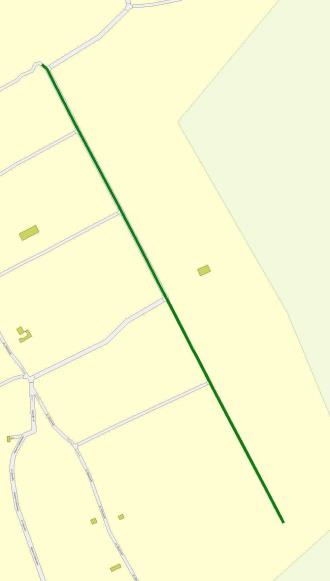 СВОДНАЯ ВЕДОМОСТЬ ОБЪЕМОВ ГОРИЗОНТАЛЬНОЙ ДОРОЖНОЙ РАЗМЕТКИВЕДОМОСТЬ РАЗМЕЩЕНИЯ ДОРОЖНЫХ ЗНАКОВВЕДОМОСТЬ ОПОР ОСВЕЩЕНИЯ И КОНТАКТНЫХ СЕТЕЙул. ЛуговаяКМ: 0,018- 0,290СХЕМА РАСПОЛОЖЕНИЯ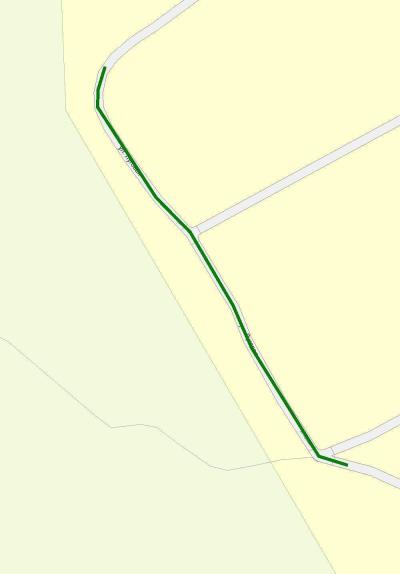 СВОДНАЯ ВЕДОМОСТЬ ОБЪЕМОВ ГОРИЗОНТАЛЬНОЙ ДОРОЖНОЙ РАЗМЕТКИВЕДОМОСТЬ РАЗМЕЩЕНИЯ ДОРОЖНЫХ ЗНАКОВВЕДОМОСТЬ ОПОР ОСВЕЩЕНИЯ И КОНТАКТНЫХ СЕТЕЙул. ШкольнаяКМ: 0,008- 1,134СХЕМА РАСПОЛОЖЕНИЯ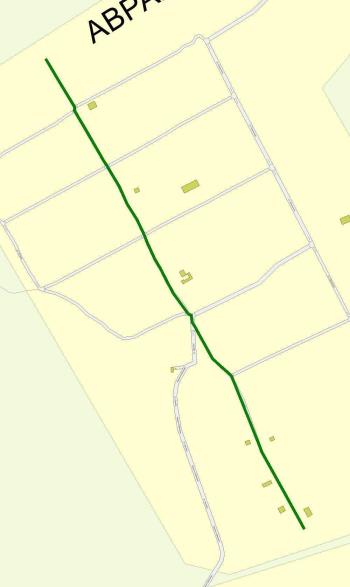 СВОДНАЯ ВЕДОМОСТЬ ОБЪЕМОВ ГОРИЗОНТАЛЬНОЙ ДОРОЖНОЙ РАЗМЕТКИВЕДОМОСТЬ РАЗМЕЩЕНИЯ ДОРОЖНЫХ ЗНАКОВВЕДОМОСТЬ ОПОР ОСВЕЩЕНИЯ И КОНТАКТНЫХ СЕТЕЙСЕЛО АЛЛАГУЛОВОул. Молодежная (часть 1)КМ: 0,008- 0,731СХЕМА РАСПОЛОЖЕНИЯ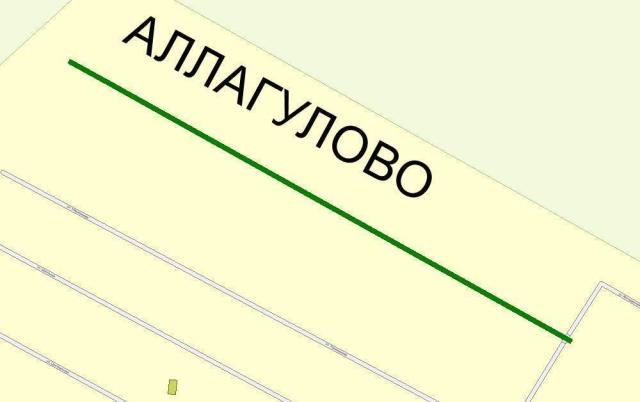 СВОДНАЯ ВЕДОМОСТЬ ОБЪЕМОВ ГОРИЗОНТАЛЬНОЙ ДОРОЖНОЙ РАЗМЕТКИВЕДОМОСТЬ РАЗМЕЩЕНИЯ ДОРОЖНЫХ ЗНАКОВВЕДОМОСТЬ ОПОР ОСВЕЩЕНИЯ И КОНТАКТНЫХ СЕТЕЙул. Молодежная (часть 2)КМ: 0,009- 0,965СХЕМА РАСПОЛОЖЕНИЯ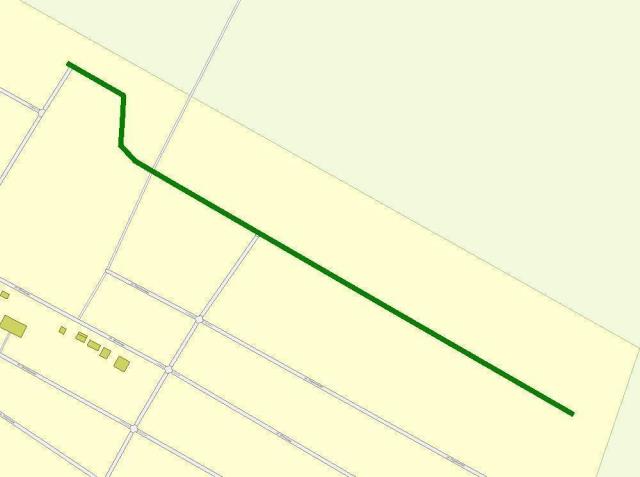 СВОДНАЯ ВЕДОМОСТЬ ОБЪЕМОВ ГОРИЗОНТАЛЬНОЙ ДОРОЖНОЙ РАЗМЕТКИВЕДОМОСТЬ РАЗМЕЩЕНИЯ ДОРОЖНЫХ ЗНАКОВВЕДОМОСТЬ ОПОР ОСВЕЩЕНИЯ И КОНТАКТНЫХ СЕТЕЙул. Нариманова (часть 1)КМ: 0,009- 0,741СХЕМА РАСПОЛОЖЕНИЯ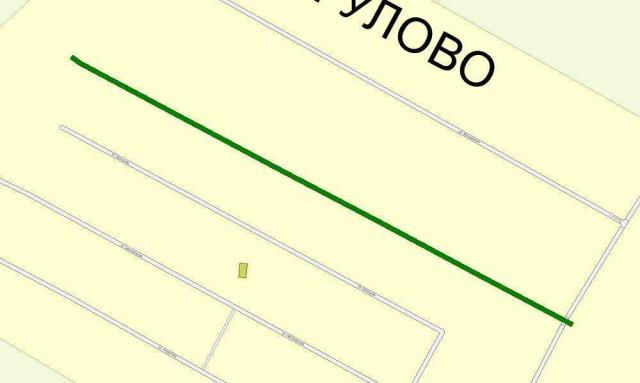 СВОДНАЯ ВЕДОМОСТЬ ОБЪЕМОВ ГОРИЗОНТАЛЬНОЙ ДОРОЖНОЙ РАЗМЕТКИВЕДОМОСТЬ РАЗМЕЩЕНИЯ ДОРОЖНЫХ ЗНАКОВВЕДОМОСТЬ ОПОР ОСВЕЩЕНИЯ И КОНТАКТНЫХ СЕТЕЙул. Нариманова (часть 2)КМ: 0,005- 0,800СХЕМА РАСПОЛОЖЕНИЯ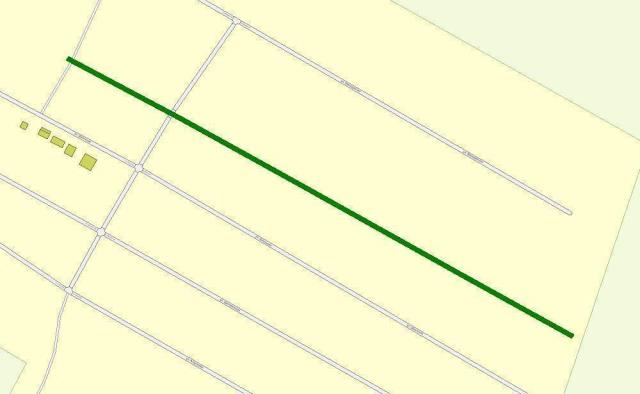 ВЕДОМОСТЬ ОПОР ОСВЕЩЕНИЯ И КОНТАКТНЫХ СЕТЕЙул. ЦентральнаяКМ: 0,058- 1,947СХЕМА РАСПОЛОЖЕНИЯ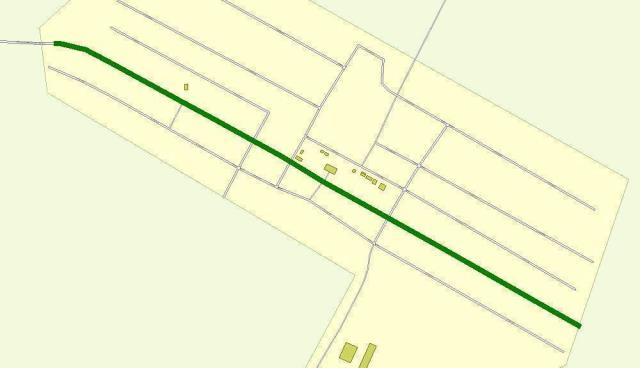 СВОДНАЯ ВЕДОМОСТЬ ОБЪЕМОВ ГОРИЗОНТАЛЬНОЙ ДОРОЖНОЙ РАЗМЕТКИСВОДНАЯ ВЕДОМОСТЬ ИСКУССТВЕННЫХ ДОРОЖНЫХ НЕРОВНОСТЕЙВЕДОМОСТЬ РАЗМЕЩЕНИЯ ДОРОЖНЫХ ЗНАКОВВЕДОМОСТЬ ОПОР ОСВЕЩЕНИЯ И КОНТАКТНЫХ СЕТЕЙВЕДОМОСТЬ РАЗМЕЩЕНИЯ ОСТАНОВОК ОБЩЕСТВЕННОГО ТРАНСПОРТАВЕДОМОСТЬ РАЗМЕЩЕНИЯ ПЕШЕХОДНЫХ ПЕРЕХОДОВВЕДОМОСТЬ РАЗМЕЩЕНИЯ СВЕТОФОРОВВЕДОМОСТЬ ПЕШЕХОДНЫХ ДОРОЖЕК, ТРОТУАРОВВЕДОМОСТЬ ВЕЛОПАРКОВОКВЕДОМОСТЬ РАЗМЕЩЕНИЯ ПЕШЕХОДНЫХ ОГРАЖДЕНИЙул. Школьная (часть 1)КМ: 0,010- 0,582СХЕМА РАСПОЛОЖЕНИЯ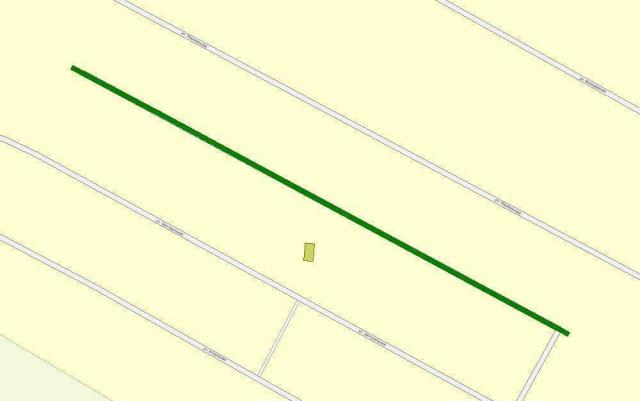 СВОДНАЯ ВЕДОМОСТЬ ОБЪЕМОВ ГОРИЗОНТАЛЬНОЙ ДОРОЖНОЙ РАЗМЕТКИВЕДОМОСТЬ РАЗМЕЩЕНИЯ ДОРОЖНЫХ ЗНАКОВВЕДОМОСТЬ ОПОР ОСВЕЩЕНИЯ И КОНТАКТНЫХ СЕТЕЙул. Школьная (часть 2)КМ: 0,008- 1,000СХЕМА РАСПОЛОЖЕНИЯ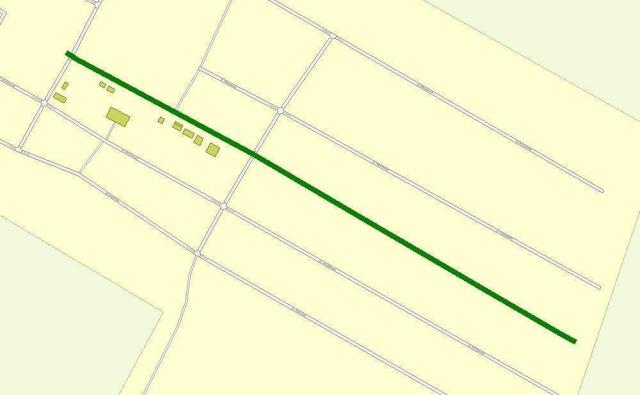 СВОДНАЯ ВЕДОМОСТЬ ОБЪЕМОВ ГОРИЗОНТАЛЬНОЙ ДОРОЖНОЙ РАЗМЕТКИВЕДОМОСТЬ РАЗМЕЩЕНИЯ ДОРОЖНЫХ ЗНАКОВВЕДОМОСТЬ ОПОР ОСВЕЩЕНИЯ И КОНТАКТНЫХ СЕТЕЙВЕДОМОСТЬ ПЕШЕХОДНЫХ ДОРОЖЕК, ТРОТУАРОВВЕДОМОСТЬ ВЕЛОПАРКОВОКСЕЛО КУЛИКОВКАул. БольшаяКМ: 0,009- 1,585СХЕМА РАСПОЛОЖЕНИЯ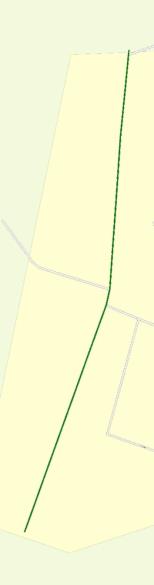 СВОДНАЯ ВЕДОМОСТЬ ОБЪЕМОВ ГОРИЗОНТАЛЬНОЙ ДОРОЖНОЙ РАЗМЕТКИВЕДОМОСТЬ РАЗМЕЩЕНИЯ ДОРОЖНЫХ ЗНАКОВВЕДОМОСТЬ ОПОР ОСВЕЩЕНИЯ И КОНТАКТНЫХ СЕТЕЙВЕДОМОСТЬ РАЗМЕЩЕНИЯ ОСТАНОВОК ОБЩЕСТВЕННОГО ТРАНСПОРТАВЕДОМОСТЬ РАЗМЕЩЕНИЯ ПЕШЕХОДНЫХ ПЕРЕХОДОВВЕДОМОСТЬ ПЕШЕХОДНЫХ ДОРОЖЕК, ТРОТУАРОВул. НоваяКМ: 0,014- 0,272СХЕМА РАСПОЛОЖЕНИЯ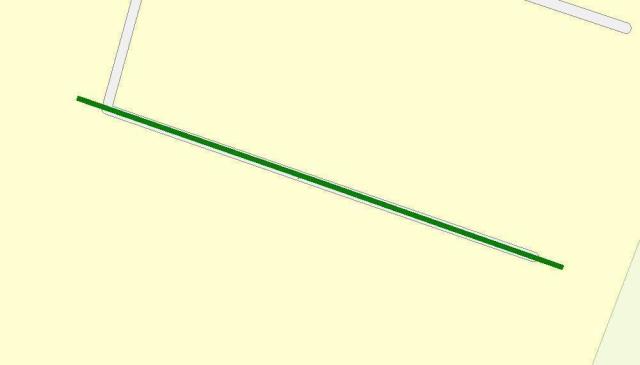 СВОДНАЯ ВЕДОМОСТЬ ОБЪЕМОВ ГОРИЗОНТАЛЬНОЙ ДОРОЖНОЙ РАЗМЕТКИВЕДОМОСТЬ РАЗМЕЩЕНИЯ ДОРОЖНЫХ ЗНАКОВВЕДОМОСТЬ ОПОР ОСВЕЩЕНИЯ И КОНТАКТНЫХ СЕТЕЙул. ПолеваяКМ: 0,013- 0,287СХЕМА РАСПОЛОЖЕНИЯ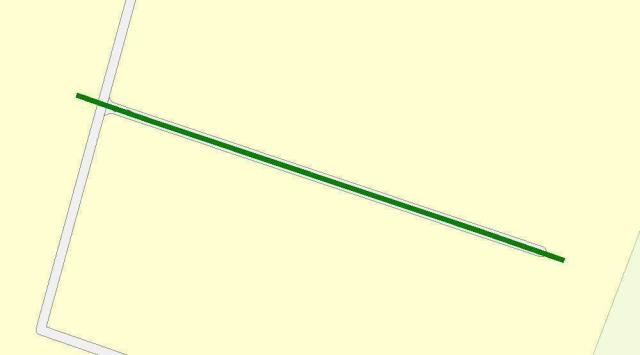 ВЕДОМОСТЬ РАЗМЕЩЕНИЯ ДОРОЖНЫХ ЗНАКОВул. РечнаяКМ: 0,003- 0,393СХЕМА РАСПОЛОЖЕНИЯ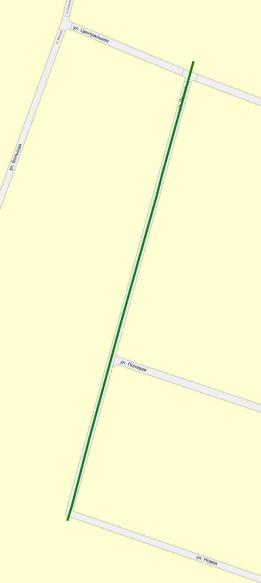 СВОДНАЯ ВЕДОМОСТЬ ОБЪЕМОВ ГОРИЗОНТАЛЬНОЙ ДОРОЖНОЙ РАЗМЕТКИВЕДОМОСТЬ РАЗМЕЩЕНИЯ ДОРОЖНЫХ ЗНАКОВВЕДОМОСТЬ ОПОР ОСВЕЩЕНИЯ И КОНТАКТНЫХ СЕТЕЙВЕДОМОСТЬ ПЕШЕХОДНЫХ ДОРОЖЕК, ТРОТУАРОВул. ЦентральнаяКМ: 0,010- 0,923СХЕМА РАСПОЛОЖЕНИЯ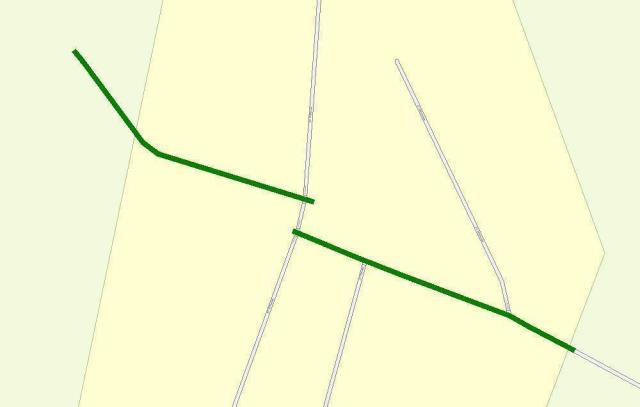 СВОДНАЯ ВЕДОМОСТЬ ОБЪЕМОВ ГОРИЗОНТАЛЬНОЙ ДОРОЖНОЙ РАЗМЕТКИСВОДНАЯ ВЕДОМОСТЬ ИСКУССТВЕННЫХ ДОРОЖНЫХ НЕРОВНОСТЕЙВЕДОМОСТЬ РАЗМЕЩЕНИЯ ДОРОЖНЫХ ЗНАКОВВЕДОМОСТЬ ОПОР ОСВЕЩЕНИЯ И КОНТАКТНЫХ СЕТЕЙВЕДОМОСТЬ РАЗМЕЩЕНИЯ ПЕШЕХОДНЫХ ПЕРЕХОДОВВЕДОМОСТЬ ПЕШЕХОДНЫХ ДОРОЖЕК, ТРОТУАРОВул. ШкольнаяКМ: 0,006- 0,444СХЕМА РАСПОЛОЖЕНИЯ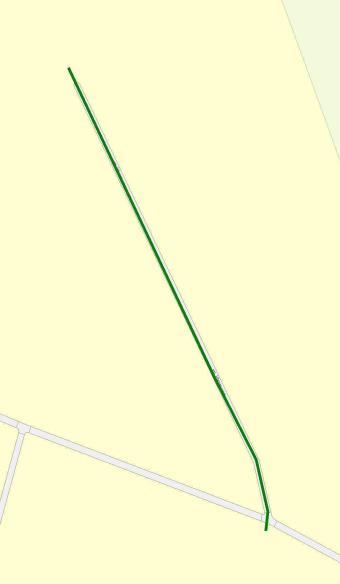 СВОДНАЯ ВЕДОМОСТЬ ОБЪЕМОВ ГОРИЗОНТАЛЬНОЙ ДОРОЖНОЙ РАЗМЕТКИВЕДОМОСТЬ РАЗМЕЩЕНИЯ ДОРОЖНЫХ ЗНАКОВВЕДОМОСТЬ ОПОР ОСВЕЩЕНИЯ И КОНТАКТНЫХ СЕТЕЙВЕДОМОСТЬ ВЕЛОПАРКОВОКСЕЛО ЛЕБЯЖЬЕул. 50 лет ПобедыКМ: 0,008- 0,329СХЕМА РАСПОЛОЖЕНИЯ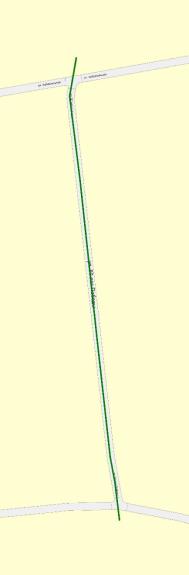 СВОДНАЯ ВЕДОМОСТЬ ОБЪЕМОВ ГОРИЗОНТАЛЬНОЙ ДОРОЖНОЙ РАЗМЕТКИВЕДОМОСТЬ РАЗМЕЩЕНИЯ ДОРОЖНЫХ ЗНАКОВВЕДОМОСТЬ ОПОР ОСВЕЩЕНИЯ И КОНТАКТНЫХ СЕТЕЙул. БерёзоваяКМ: 0,014- 1,151СХЕМА РАСПОЛОЖЕНИЯ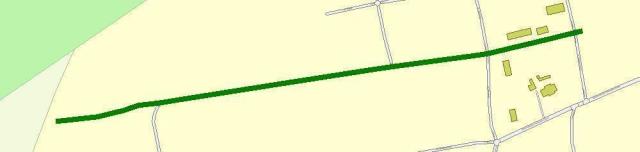 СВОДНАЯ ВЕДОМОСТЬ ОБЪЕМОВ ГОРИЗОНТАЛЬНОЙ ДОРОЖНОЙ РАЗМЕТКИВЕДОМОСТЬ РАЗМЕЩЕНИЯ ДОРОЖНЫХ ЗНАКОВВЕДОМОСТЬ ОПОР ОСВЕЩЕНИЯ И КОНТАКТНЫХ СЕТЕЙВЕДОМОСТЬ РАЗМЕЩЕНИЯ ПЕШЕХОДНЫХ ПЕРЕХОДОВВЕДОМОСТЬ РАЗМЕЩЕНИЯ СВЕТОФОРОВВЕДОМОСТЬ ПЕШЕХОДНЫХ ДОРОЖЕК, ТРОТУАРОВВЕДОМОСТЬ ВЕЛОПАРКОВОКул. ДачнаяКМ: 0,001- 0,191СХЕМА РАСПОЛОЖЕНИЯ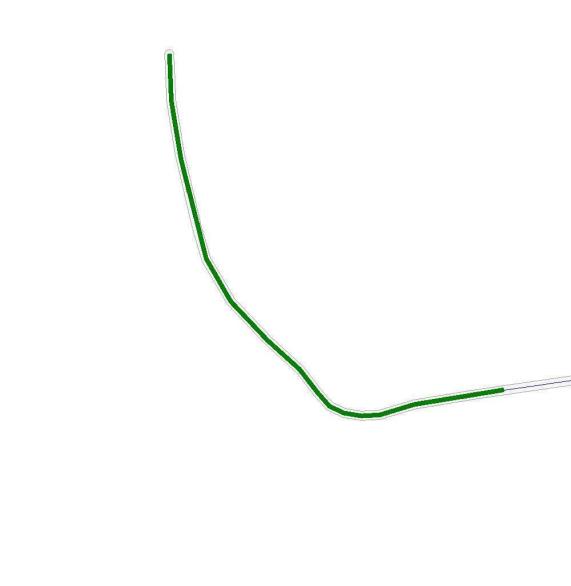 ВЕДОМОСТЬ РАЗМЕЩЕНИЯ ДОРОЖНЫХ ЗНАКОВВЕДОМОСТЬ ОПОР ОСВЕЩЕНИЯ И КОНТАКТНЫХ СЕТЕЙпер. ДружбыКМ: 0,000- 0,103СХЕМА РАСПОЛОЖЕНИЯ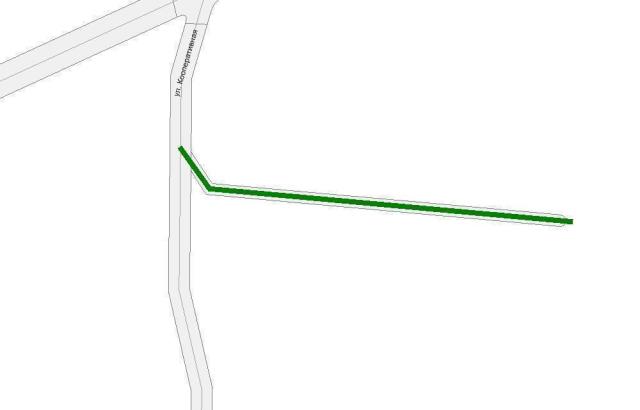 СВОДНАЯ ВЕДОМОСТЬ ОБЪЕМОВ ГОРИЗОНТАЛЬНОЙ ДОРОЖНОЙ РАЗМЕТКИВЕДОМОСТЬ РАЗМЕЩЕНИЯ ДОРОЖНЫХ ЗНАКОВВЕДОМОСТЬ ОПОР ОСВЕЩЕНИЯ И КОНТАКТНЫХ СЕТЕЙул. ЗабайкальнаяКМ: 0,022- 0,947СХЕМА РАСПОЛОЖЕНИЯ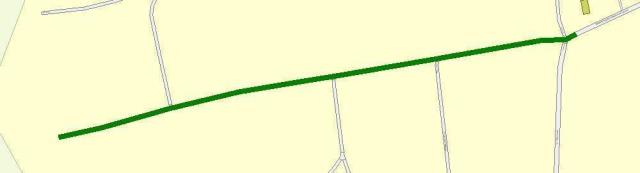 СВОДНАЯ ВЕДОМОСТЬ ОБЪЕМОВ ГОРИЗОНТАЛЬНОЙ ДОРОЖНОЙ РАЗМЕТКИВЕДОМОСТЬ РАЗМЕЩЕНИЯ ДОРОЖНЫХ ЗНАКОВВЕДОМОСТЬ ОПОР ОСВЕЩЕНИЯ И КОНТАКТНЫХ СЕТЕЙул. ЗаречнаяКМ: 0,007- 0,791СХЕМА РАСПОЛОЖЕНИЯ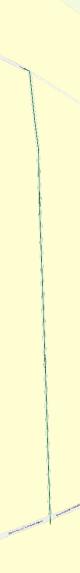 СВОДНАЯ ВЕДОМОСТЬ ОБЪЕМОВ ГОРИЗОНТАЛЬНОЙ ДОРОЖНОЙ РАЗМЕТКИВЕДОМОСТЬ РАЗМЕЩЕНИЯ ДОРОЖНЫХ ЗНАКОВВЕДОМОСТЬ ОПОР ОСВЕЩЕНИЯ И КОНТАКТНЫХ СЕТЕЙул. КооперативнаяКМ: 0,011- 2,832СХЕМА РАСПОЛОЖЕНИЯ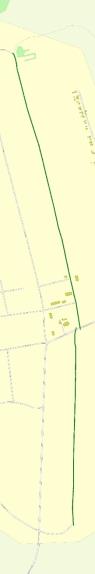 СВОДНАЯ ВЕДОМОСТЬ ОБЪЕМОВ ГОРИЗОНТАЛЬНОЙ ДОРОЖНОЙ РАЗМЕТКИВЕДОМОСТЬ РАЗМЕЩЕНИЯ ДОРОЖНЫХ ЗНАКОВВЕДОМОСТЬ ОПОР ОСВЕЩЕНИЯ И КОНТАКТНЫХ СЕТЕЙВЕДОМОСТЬ РАЗМЕЩЕНИЯ ПЕШЕХОДНЫХ ПЕРЕХОДОВВЕДОМОСТЬ ПЕШЕХОДНЫХ ДОРОЖЕК, ТРОТУАРОВВЕДОМОСТЬ ВЕЛОПАРКОВОКул. МостоваяКМ: 0,004- 0,767СХЕМА РАСПОЛОЖЕНИЯ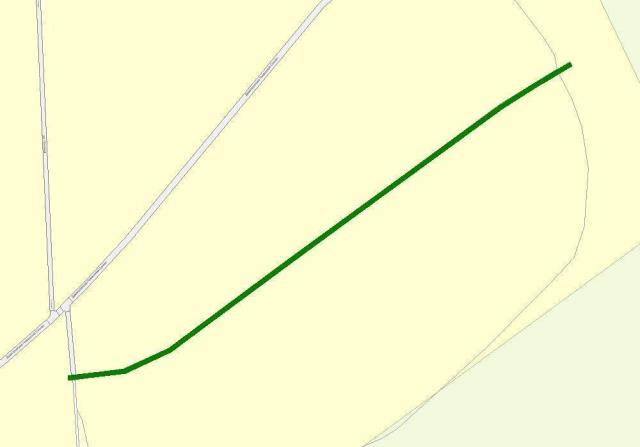 СВОДНАЯ ВЕДОМОСТЬ ОБЪЕМОВ ГОРИЗОНТАЛЬНОЙ ДОРОЖНОЙ РАЗМЕТКИВЕДОМОСТЬ РАЗМЕЩЕНИЯ ДОРОЖНЫХ ЗНАКОВВЕДОМОСТЬ ОПОР ОСВЕЩЕНИЯ И КОНТАКТНЫХ СЕТЕЙул. НабережнаяКМ: 0,011- 0,625СХЕМА РАСПОЛОЖЕНИЯ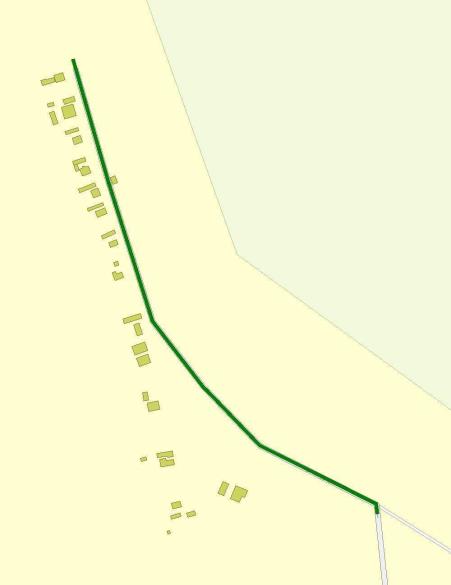 СВОДНАЯ ВЕДОМОСТЬ ОБЪЕМОВ ГОРИЗОНТАЛЬНОЙ ДОРОЖНОЙ РАЗМЕТКИВЕДОМОСТЬ РАЗМЕЩЕНИЯ ДОРОЖНЫХ ЗНАКОВВЕДОМОСТЬ ОПОР ОСВЕЩЕНИЯ И КОНТАКТНЫХ СЕТЕЙул. ПолеваяКМ: 0,009- 0,432СХЕМА РАСПОЛОЖЕНИЯ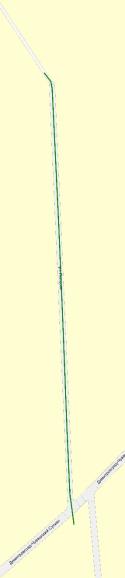 СВОДНАЯ ВЕДОМОСТЬ ОБЪЕМОВ ГОРИЗОНТАЛЬНОЙ ДОРОЖНОЙ РАЗМЕТКИВЕДОМОСТЬ РАЗМЕЩЕНИЯ ДОРОЖНЫХ ЗНАКОВВЕДОМОСТЬ ОПОР ОСВЕЩЕНИЯ И КОНТАКТНЫХ СЕТЕЙул. ШкольнаяКМ: 0,007- 2,995СХЕМА РАСПОЛОЖЕНИЯ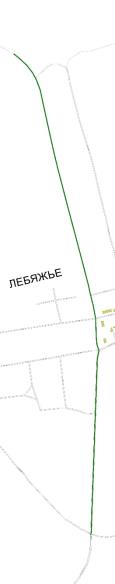 СВОДНАЯ ВЕДОМОСТЬ ОБЪЕМОВ ГОРИЗОНТАЛЬНОЙ ДОРОЖНОЙ РАЗМЕТКИСВОДНАЯ ВЕДОМОСТЬ ИСКУССТВЕННЫХ ДОРОЖНЫХ НЕРОВНОСТЕЙВЕДОМОСТЬ РАЗМЕЩЕНИЯ ДОРОЖНЫХ ЗНАКОВВЕДОМОСТЬ ОПОР ОСВЕЩЕНИЯ И КОНТАКТНЫХ СЕТЕЙВЕДОМОСТЬ РАЗМЕЩЕНИЯ ПЕШЕХОДНЫХ ПЕРЕХОДОВВЕДОМОСТЬ РАЗМЕЩЕНИЯ СВЕТОФОРОВВЕДОМОСТЬ ПЕШЕХОДНЫХ ДОРОЖЕК, ТРОТУАРОВВЕДОМОСТЬ ВЕЛОПАРКОВОКВЕДОМОСТЬ РАЗМЕЩЕНИЯ ПЕШЕХОДНЫХ ОГРАЖДЕНИЙНаименованиеТом 1Пояснительная записка КСОДД Мелекесский районТом 2Проекты ОДД Мелекесский районТом 3Сводные ведомости расстановки ТСОДД Мелекесский районКнига 1 Сводные ведомости расстановки ТСОДД Мелекесский районКнига 2 Сводные ведомости расстановки ТСОДД Мелекесский районНачало: 
 (54°8'57'', 49°41'2'')Конец: 
 (54°9'14'', 49°41'1'')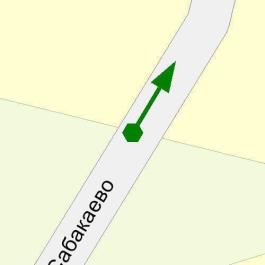 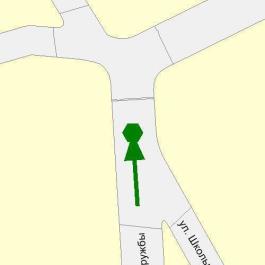 №
п.п.МестоположениеМестоположениеМестоположениеДлина, мНомер по
ГОСТ Р
51256-2011Примечание№
п.п.сторонаначало, мконец, мДлина, мНомер по
ГОСТ Р
51256-2011Примечание12345671Ось525545201.1Номер по
ГОСТ
Р 51256-2011Форма, цвет, размеры в мНазначениеДлина,
пм.Площадь,
м21.1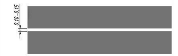 Разделяет транспортные потоки противоположных направлений и обозначает границы полос движения в опасных местах на дорогах;
обозначает границы проезжей части, на которые въезд запрещен;
обозначает границы стояночных  мест транспортных  средств203ИтогоЦвет разметкиПлощадь, м21Белый3№ п.п.МестоположениеМестоположениеНаименование знака, указателяНомер по ГОСТ Р 52290-2004Способ установкиПримечание№ п.п.сторонапо оси, мНаименование знака, указателяНомер по ГОСТ Р 52290-2004Способ установкиПримечание12345671Слева171Опасный поворот 1.11.1СтойкаТребуется2Справа299Опасный поворот 1.11.1СтойкаУстановлен3Слева447Уступите дорогу 2.4СтойкаТребуется4Справа466Пешеходный переход5.19.1СтойкаТребуется (на желтом фоне)5Справа466Пешеходный переход5.19.2СтойкаТребуется (на желтом фоне)6Справа466Главная дорога2.1СтойкаТребуется7Справа466Направление главной дороги8.13СтойкаТребуется8Слева470Пешеходный переход5.19.1СтойкаТребуется (на желтом фоне)9Слева470Пешеходный переход5.19.2СтойкаТребуется (на желтом фоне)10Справа477Место остановки автобуса и (или) троллейбуса5.16СтойкаТребуется11Справа477Место остановки автобуса и (или) троллейбуса5.16СтойкаТребуется12Справа483Уступите дорогу 2.4СтойкаТребуется13Справа488Уступите дорогу 2.4СтойкаТребуется14Справа488Направление главной дороги8.13СтойкаТребуется15Справа528Главная дорога2.1СтойкаТребуется16Слева540Движение грузовых автомобилей запрещено 3.4СтойкаТребуетсяИтого Итого 16Дорожных знаков всего установленоДорожных знаков всего установлено1	Опасный поворот 1.11.11Дорожных знаков всего требуетсяДорожных знаков всего требуется15	Опасный поворот 1.11.11	Главная дорога2.12	Уступите дорогу 2.43	Движение грузовых автомобилей запрещено 3.41	Место остановки автобуса и (или) троллейбуса5.162	Пешеходный переход5.19.12	Пешеходный переход5.19.22	Направление главной дороги8.132Дорожных знаков всего демонтироватьДорожных знаков всего демонтировать0№ п.п.МестоположениеМестоположениеНазначение опорыТип опорыУстановлена / Требуется / ДемонтироватьПримечание№ п.п.сторонапо оси, мНазначение опорыТип опорыУстановлена / Требуется / ДемонтироватьПримечание12345671Слева-9ОсвещениеБетонТребуетсяФонарь, 1 шт.2Слева20ОсвещениеБетонТребуетсяФонарь, 1 шт.3Слева47ОсвещениеБетонТребуетсяФонарь, 1 шт.4Слева81ОсвещениеБетонТребуетсяФонарь, 1 шт.5Слева111ОсвещениеБетонТребуетсяФонарь, 1 шт.6Слева141ОсвещениеБетонТребуетсяФонарь, 1 шт.7Слева170ОсвещениеБетонТребуетсяФонарь, 1 шт.8Слева200ОсвещениеБетонТребуетсяФонарь, 1 шт.9Слева230ОсвещениеБетонТребуетсяФонарь, 1 шт.10Слева260ОсвещениеБетонТребуетсяФонарь, 1 шт.11Слева290ОсвещениеБетонТребуетсяФонарь, 1 шт.12Слева321ОсвещениеБетонТребуетсяФонарь, 1 шт.13Слева350ОсвещениеБетонТребуетсяФонарь, 1 шт.14Слева380ОсвещениеБетонТребуетсяФонарь, 1 шт.15Слева410ОсвещениеБетонТребуетсяФонарь, 1 шт.16Слева440ОсвещениеБетонТребуетсяФонарь, 1 шт.17Слева470ОсвещениеБетонТребуетсяФонарь, 1 шт.18Слева500ОсвещениеБетонТребуетсяФонарь, 1 шт.19Слева531ОсвещениеБетонТребуетсяФонарь, 1 шт.Итого1Опор установлено, шт02Опор требуется, шт193Опор демонтировать, шт0№ п.п.Местоположение павильона или указателя остановкиМестоположение павильона или указателя остановкиМестоположение павильона или указателя остановкиНазвание остановкиНаличие элементовНаличие элементовНаличие элементовПлощадь№ п.п.сторонаначало, мконец, мНазвание остановкиПосадочная площадкаЗаездной карманПавильонПлощадь1234567891Правая478478д.Аврали+Итого1Количество остановок12Количество пассажирских павильонов1№ п.п.МестоположениеМестоположениеМестоположениеПлощадь, м2Тип постановкиПримечаниеПарковочных мест, шт№ п.п.сторонаначало, мконец, мПлощадь, м2Тип постановкиПримечаниеПарковочных мест, шт123456781Слева43844740ПараллельнаяИтого1Площадь велопарковок всего, м240Площадь парковок под углом, м20Площадь парковок параллельных, м240Площадь парковок перпендикулярных, м20Начало: 
 (54°9'5'', 49°41'26'')Конец: 
 (54°9'33'', 49°41'5'')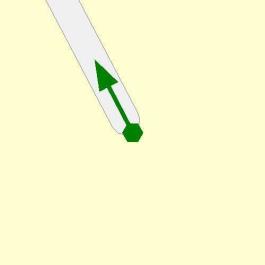 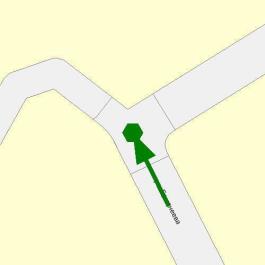 №
п.п.МестоположениеМестоположениеМестоположениеДлина, мНомер по
ГОСТ Р
51256-2011Примечание№
п.п.сторонаначало, мконец, мДлина, мНомер по
ГОСТ Р
51256-2011Примечание12345671Ось367391241.52Ось475495201.13Ось495545501.64Ось545574291.55Ось574624501.66Ось624644201.17Ось658678201.18Ось678728501.69Ось72874617,51.510Ось746796501.611Ось796816201.112Ось830850201.113Ось850925751.614Ось925945201.1Номер по
ГОСТ
Р 51256-2011Форма, цвет, размеры в мНазначениеДлина,
пм.Площадь,
м21.1Разделяет транспортные потоки противоположных направлений и обозначает границы полос движения в опасных местах на дорогах;
обозначает границы проезжей части, на которые въезд запрещен;
обозначает границы стояночных  мест транспортных  средств120181.5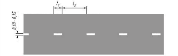 Разделяет транспортные потоки противоположных направлений на дорогах, имеющих две или три полосы ;
обозначает границы полос движения при наличии  двух и более полос, предназначенных для движения в одном направлении70,52,61.6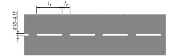 Предупреждает о приближении к разметке 1.1 или 1.11, которая разделяет транспортные потоки противоположных или попутных направлений27530,9ИтогоЦвет разметкиПлощадь, м21Белый51,59№ п.п.МестоположениеМестоположениеНаименование знака, указателяНомер по ГОСТ Р 52290-2004Способ установкиПримечание№ п.п.сторонапо оси, мНаименование знака, указателяНомер по ГОСТ Р 52290-2004Способ установкиПримечание12345671Справа461Уступите дорогу 2.4СтойкаУстановлен2Справа461Направление главной дороги8.13СтойкаТребуется3Слева477Главная дорога2.1СтойкаТребуется4Слева477Направление главной дороги8.13СтойкаТребуется5Слева661Главная дорога2.1СтойкаТребуется6Слева839Главная дорога2.1СтойкаТребуется7Слева943Движение грузовых автомобилей запрещено 3.4СтойкаТребуется8Справа947Ограничение высоты3.13КронштейнУстановлен9Справа953Движение грузовых автомобилей запрещено 3.4СтойкаТребуется10Справа953Направления действия8.3.2СтойкаТребуется11Справа954Ограничение высоты3.13КронштейнУстановленИтого Итого 11Дорожных знаков всего установленоДорожных знаков всего установлено3	Уступите дорогу 2.41	Ограничение высоты3.132Дорожных знаков всего требуетсяДорожных знаков всего требуется8	Главная дорога2.13	Движение грузовых автомобилей запрещено 3.42	Направление главной дороги8.132	Направления действия8.3.21Дорожных знаков всего демонтироватьДорожных знаков всего демонтировать0№ п.п.МестоположениеМестоположениеНазначение опорыТип опорыУстановлена / Требуется / ДемонтироватьПримечание№ п.п.сторонапо оси, мНазначение опорыТип опорыУстановлена / Требуется / ДемонтироватьПримечание12345671Слева0ОсвещениеБетонТребуетсяФонарь, 1 шт.2Слева29ОсвещениеБетонТребуетсяФонарь, 1 шт.3Слева59ОсвещениеБетонТребуетсяФонарь, 1 шт.4Слева89ОсвещениеБетонТребуетсяФонарь, 1 шт.5Слева119ОсвещениеБетонТребуетсяФонарь, 1 шт.6Слева149ОсвещениеБетонТребуетсяФонарь, 1 шт.7Слева179ОсвещениеБетонТребуетсяФонарь, 1 шт.8Слева209ОсвещениеБетонТребуетсяФонарь, 1 шт.9Слева240ОсвещениеБетонТребуетсяФонарь, 1 шт.10Слева269ОсвещениеБетонТребуетсяФонарь, 1 шт.11Слева299ОсвещениеБетонТребуетсяФонарь, 1 шт.12Слева329ОсвещениеБетонТребуетсяФонарь, 1 шт.13Слева359ОсвещениеБетонТребуетсяФонарь, 1 шт.14Слева389ОсвещениеБетонТребуетсяФонарь, 1 шт.15Слева419ОсвещениеБетонТребуетсяФонарь, 1 шт.16Слева449ОсвещениеБетонТребуетсяФонарь, 1 шт.17Слева475ОсвещениеБетонУстановленаФонарь, 1 шт.18Слева509ОсвещениеБетонТребуетсяФонарь, 1 шт.19Слева539ОсвещениеБетонТребуетсяФонарь, 1 шт.20Слева570ОсвещениеБетонТребуетсяФонарь, 1 шт.21Слева599ОсвещениеБетонТребуетсяФонарь, 1 шт.22Слева629ОсвещениеБетонТребуетсяФонарь, 1 шт.23Справа657ОсвещениеБетонУстановленаФонарь, 1 шт.24Слева683ОсвещениеБетонТребуетсяФонарь, 1 шт.25Слева709ОсвещениеБетонТребуетсяФонарь, 1 шт.26Слева739ОсвещениеБетонТребуетсяФонарь, 1 шт.27Слева769ОсвещениеБетонТребуетсяФонарь, 1 шт.28Слева799ОсвещениеБетонТребуетсяФонарь, 1 шт.29Слева830ОсвещениеБетонУстановленаФонарь, 1 шт.30Слева859ОсвещениеБетонТребуетсяФонарь, 1 шт.31Слева889ОсвещениеБетонТребуетсяФонарь, 1 шт.32Слева920ОсвещениеБетонУстановленаФонарь, 1 шт.33Справа958ОсвещениеБетонУстановленаФонарь, 1 шт.Итого1Опор установлено, шт52Опор требуется, шт283Опор демонтировать, шт0Начало: 
 (54°9'17'', 49°40'44'')Конец: 
 (54°9'24'', 49°40'37'')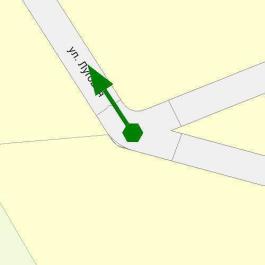 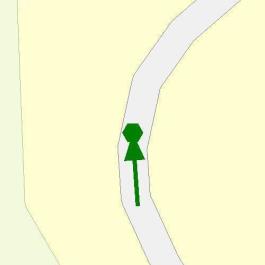 №
п.п.МестоположениеМестоположениеМестоположениеДлина, мНомер по
ГОСТ Р
51256-2011Примечание№
п.п.сторонаначало, мконец, мДлина, мНомер по
ГОСТ Р
51256-2011Примечание12345671Ось727201.12Ось278558,41.63Ось8513550,31.64Ось135155201.15Ось167187201.16Ось18723750,51.6Номер по
ГОСТ
Р 51256-2011Форма, цвет, размеры в мНазначениеДлина,
пм.Площадь,
м21.1Разделяет транспортные потоки противоположных направлений и обозначает границы полос движения в опасных местах на дорогах;
обозначает границы проезжей части, на которые въезд запрещен;
обозначает границы стояночных  мест транспортных  средств6091.6Предупреждает о приближении к разметке 1.1 или 1.11, которая разделяет транспортные потоки противоположных или попутных направлений159,217,9ИтогоЦвет разметкиПлощадь, м21Белый26,91№ п.п.МестоположениеМестоположениеНаименование знака, указателяНомер по ГОСТ Р 52290-2004Способ установкиПримечание№ п.п.сторонапо оси, мНаименование знака, указателяНомер по ГОСТ Р 52290-2004Способ установкиПримечание12345671Справа152Главная дорога2.1СтойкаТребуется2Справа190Опасный поворот 1.11.1СтойкаТребуетсяИтого Итого 2Дорожных знаков всего установленоДорожных знаков всего установлено0Дорожных знаков всего требуетсяДорожных знаков всего требуется2	Опасный поворот 1.11.11	Главная дорога2.11Дорожных знаков всего демонтироватьДорожных знаков всего демонтировать0№ п.п.МестоположениеМестоположениеНазначение опорыТип опорыУстановлена / Требуется / ДемонтироватьПримечание№ п.п.сторонапо оси, мНазначение опорыТип опорыУстановлена / Требуется / ДемонтироватьПримечание12345671Слева-10ОсвещениеБетонТребуетсяФонарь, 1 шт.2Слева21ОсвещениеБетонТребуетсяФонарь, 1 шт.3Слева50ОсвещениеБетонТребуетсяФонарь, 1 шт.4Слева80ОсвещениеБетонТребуетсяФонарь, 1 шт.5Слева110ОсвещениеБетонТребуетсяФонарь, 1 шт.6Слева140ОсвещениеБетонТребуетсяФонарь, 1 шт.7Слева171ОсвещениеБетонТребуетсяФонарь, 1 шт.8Слева200ОсвещениеБетонТребуетсяФонарь, 1 шт.9Слева230ОсвещениеБетонТребуетсяФонарь, 1 шт.10Слева260ОсвещениеБетонТребуетсяФонарь, 1 шт.11Слева284ОсвещениеБетонТребуетсяФонарь, 1 шт.Итого1Опор установлено, шт02Опор требуется, шт113Опор демонтировать, шт0Начало: 
 (54°9'0'', 49°41'12'')Конец: 
 (54°9'32'', 49°40'46'')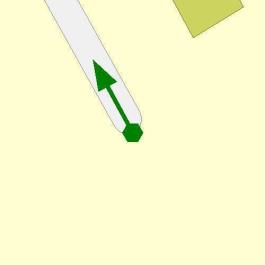 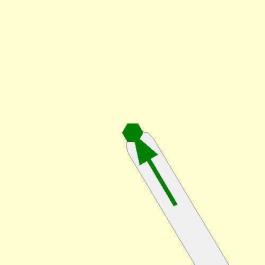 №
п.п.МестоположениеМестоположениеМестоположениеДлина, мНомер по
ГОСТ Р
51256-2011Примечание№
п.п.сторонаначало, мконец, мДлина, мНомер по
ГОСТ Р
51256-2011Примечание12345671Ось22732711.52Справа27332450,81.63Ось324344201.14Ось35637620,11.15Ось376453771.66Ось453473201.17Справа52054120,61.18Ось54059050,11.69Ось59062837,71.510Ось62867850,41.611Ось678698201.112Ось710730201.113Ось73078150,61.614Ось78179412,71.515Ось793843501.616Ось843863201.117Ось876896201.118Ось92997950,11.619Ось97999920,11.120Слева10021017151.621Ось10191039201.122Ось10391089501.623Ось1089112333,61.5Номер по
ГОСТ
Р 51256-2011Форма, цвет, размеры в мНазначениеДлина,
пм.Площадь,
м21.1Разделяет транспортные потоки противоположных направлений и обозначает границы полос движения в опасных местах на дорогах;
обозначает границы проезжей части, на которые въезд запрещен;
обозначает границы стояночных  мест транспортных  средств200,830,11.5Разделяет транспортные потоки противоположных направлений на дорогах, имеющих две или три полосы ;
обозначает границы полос движения при наличии  двух и более полос, предназначенных для движения в одном направлении354,913,31.6Предупреждает о приближении к разметке 1.1 или 1.11, которая разделяет транспортные потоки противоположных или попутных направлений444,150ИтогоЦвет разметкиПлощадь, м21Белый93,39№ п.п.МестоположениеМестоположениеНаименование знака, указателяНомер по ГОСТ Р 52290-2004Способ установкиПримечание№ п.п.сторонапо оси, мНаименование знака, указателяНомер по ГОСТ Р 52290-2004Способ установкиПримечание12345671Справа339Главная дорога2.1СтойкаТребуется2Слева423Главная дорога2.1СтойкаТребуется3Справа474Движение грузовых автомобилей запрещено 3.4СтойкаТребуется4Справа474Направления действия8.3.3СтойкаТребуется5Справа474Уступите дорогу 2.4СтойкаТребуется6Справа493Главная дорога2.1СтойкаТребуется7Справа493Направление главной дороги8.13СтойкаТребуется8Слева510Движение грузовых автомобилей запрещено 3.4СтойкаТребуется9Слева510Направления действия8.3.3СтойкаТребуется10Слева510Уступите дорогу 2.4СтойкаТребуется11Слева510Направление главной дороги8.13СтойкаТребуется12Слева529Уступите дорогу 2.4СтойкаТребуется13Слева529Направление главной дороги8.13СтойкаТребуется14Справа695Главная дорога2.1СтойкаТребуется15Слева716Главная дорога2.1СтойкаТребуется16Справа860Главная дорога2.1СтойкаТребуется17Слева883Главная дорога2.1СтойкаТребуется18Справа997Главная дорога2.1СтойкаТребуется19Слева1026Главная дорога2.1СтойкаТребуетсяИтого Итого 19Дорожных знаков всего установленоДорожных знаков всего установлено0Дорожных знаков всего требуетсяДорожных знаков всего требуется19	Главная дорога2.19	Уступите дорогу 2.43	Движение грузовых автомобилей запрещено 3.42	Направление главной дороги8.133	Направления действия8.3.32Дорожных знаков всего демонтироватьДорожных знаков всего демонтировать0№ п.п.МестоположениеМестоположениеНазначение опорыТип опорыУстановлена / Требуется / ДемонтироватьПримечание№ п.п.сторонапо оси, мНазначение опорыТип опорыУстановлена / Требуется / ДемонтироватьПримечание12345671Справа9ОсвещениеБетонТребуетсяФонарь, 1 шт.2Справа39ОсвещениеБетонТребуетсяФонарь, 1 шт.3Справа69ОсвещениеБетонТребуетсяФонарь, 1 шт.4Справа99ОсвещениеБетонТребуетсяФонарь, 1 шт.5Справа129ОсвещениеБетонТребуетсяФонарь, 1 шт.6Справа160ОсвещениеБетонТребуетсяФонарь, 1 шт.7Справа190ОсвещениеБетонТребуетсяФонарь, 1 шт.8Справа220ОсвещениеБетонУстановленаФонарь, 1 шт.9Справа249ОсвещениеБетонТребуетсяФонарь, 1 шт.10Справа279ОсвещениеБетонТребуетсяФонарь, 1 шт.11Справа310ОсвещениеБетонТребуетсяФонарь, 1 шт.12Справа340ОсвещениеБетонТребуетсяФонарь, 1 шт.13Справа369ОсвещениеБетонТребуетсяФонарь, 1 шт.14Справа399ОсвещениеБетонТребуетсяФонарь, 1 шт.15Справа431ОсвещениеБетонТребуетсяФонарь, 1 шт.16Справа460ОсвещениеБетонТребуетсяФонарь, 1 шт.17Справа484ОсвещениеБетонТребуетсяФонарь, 1 шт.18Справа510ОсвещениеБетонУстановленаФонарь, 1 шт.19Справа533ОсвещениеБетонТребуетсяФонарь, 1 шт.20Справа558ОсвещениеБетонТребуетсяФонарь, 1 шт.21Справа589ОсвещениеБетонТребуетсяФонарь, 1 шт.22Справа620ОсвещениеБетонУстановленаФонарь, 1 шт.23Справа659ОсвещениеБетонТребуетсяФонарь, 1 шт.24Слева689ОсвещениеБетонУстановленаФонарь, 1 шт.25Справа729ОсвещениеБетонТребуетсяФонарь, 1 шт.26Справа753ОсвещениеБетонУстановленаФонарь, 1 шт.27Справа790ОсвещениеБетонТребуетсяФонарь, 1 шт.28Справа815ОсвещениеБетонТребуетсяФонарь, 1 шт.29Справа839ОсвещениеБетонТребуетсяФонарь, 1 шт.30Справа864ОсвещениеБетонТребуетсяФонарь, 1 шт.31Справа899ОсвещениеБетонТребуетсяФонарь, 1 шт.32Справа929ОсвещениеБетонТребуетсяФонарь, 1 шт.33Справа959ОсвещениеБетонТребуетсяФонарь, 1 шт.34Слева989ОсвещениеБетонУстановленаФонарь, 1 шт.35Справа1019ОсвещениеБетонУстановленаФонарь, 1 шт.36Справа1045ОсвещениеБетонТребуетсяФонарь, 1 шт.37Справа1069ОсвещениеБетонТребуетсяФонарь, 1 шт.38Справа1099ОсвещениеБетонТребуетсяФонарь, 1 шт.39Справа1124ОсвещениеБетонУстановленаФонарь, 1 шт.Итого1Опор установлено, шт82Опор требуется, шт313Опор демонтировать, шт0Начало: 
 (54°3'24'', 49°33'51'')Конец: 
 (54°3'11'', 49°34'25'')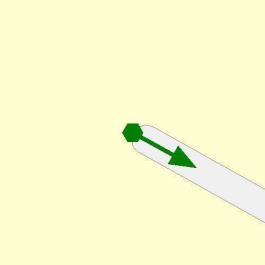 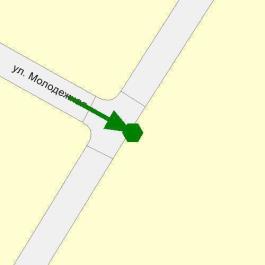 №
п.п.МестоположениеМестоположениеМестоположениеДлина, мНомер по
ГОСТ Р
51256-2011Примечание№
п.п.сторонаначало, мконец, мДлина, мНомер по
ГОСТ Р
51256-2011Примечание12345671Ось3644640,71.52Ось643693501.63Ось693713201.1Номер по
ГОСТ
Р 51256-2011Форма, цвет, размеры в мНазначениеДлина,
пм.Площадь,
м21.1Разделяет транспортные потоки противоположных направлений и обозначает границы полос движения в опасных местах на дорогах;
обозначает границы проезжей части, на которые въезд запрещен;
обозначает границы стояночных  мест транспортных  средств2031.5Разделяет транспортные потоки противоположных направлений на дорогах, имеющих две или три полосы ;
обозначает границы полос движения при наличии  двух и более полос, предназначенных для движения в одном направлении640,7241.6Предупреждает о приближении к разметке 1.1 или 1.11, которая разделяет транспортные потоки противоположных или попутных направлений505,6ИтогоЦвет разметкиПлощадь, м21Белый32,65№ п.п.МестоположениеМестоположениеНаименование знака, указателяНомер по ГОСТ Р 52290-2004Способ установкиПримечание№ п.п.сторонапо оси, мНаименование знака, указателяНомер по ГОСТ Р 52290-2004Способ установкиПримечание12345671Справа707Уступите дорогу 2.4СтойкаТребуетсяИтого Итого 1Дорожных знаков всего установленоДорожных знаков всего установлено0Дорожных знаков всего требуетсяДорожных знаков всего требуется1	Уступите дорогу 2.41Дорожных знаков всего демонтироватьДорожных знаков всего демонтировать0№ п.п.МестоположениеМестоположениеНазначение опорыТип опорыУстановлена / Требуется / ДемонтироватьПримечание№ п.п.сторонапо оси, мНазначение опорыТип опорыУстановлена / Требуется / ДемонтироватьПримечание12345671Слева39ОсвещениеБетонУстановленаФонарь, 1 шт.2Слева68ОсвещениеБетонУстановленаФонарь, 1 шт.3Слева99ОсвещениеБетонТребуетсяФонарь, 1 шт.4Слева129ОсвещениеБетонТребуетсяФонарь, 1 шт.5Слева159ОсвещениеБетонТребуетсяФонарь, 1 шт.6Слева190ОсвещениеБетонТребуетсяФонарь, 1 шт.7Слева219ОсвещениеБетонТребуетсяФонарь, 1 шт.8Слева244ОсвещениеБетонТребуетсяФонарь, 1 шт.9Слева267ОсвещениеБетонУстановленаФонарь, 1 шт.10Слева299ОсвещениеБетонТребуетсяФонарь, 1 шт.11Слева329ОсвещениеБетонТребуетсяФонарь, 1 шт.12Слева359ОсвещениеБетонТребуетсяФонарь, 1 шт.13Слева389ОсвещениеБетонТребуетсяФонарь, 1 шт.14Слева419ОсвещениеБетонТребуетсяФонарь, 1 шт.15Слева449ОсвещениеБетонТребуетсяФонарь, 1 шт.16Слева479ОсвещениеБетонТребуетсяФонарь, 1 шт.17Слева509ОсвещениеБетонТребуетсяФонарь, 1 шт.18Слева539ОсвещениеБетонТребуетсяФонарь, 1 шт.19Слева565ОсвещениеБетонТребуетсяФонарь, 1 шт.20Справа589ОсвещениеБетонУстановленаФонарь, 1 шт.21Слева620ОсвещениеБетонТребуетсяФонарь, 1 шт.22Слева649ОсвещениеБетонТребуетсяФонарь, 1 шт.23Слева679ОсвещениеБетонТребуетсяФонарь, 1 шт.24Слева709ОсвещениеБетонТребуетсяФонарь, 1 шт.Итого1Опор установлено, шт42Опор требуется, шт203Опор демонтировать, шт0Начало: 
 (54°3'13'', 49°34'27'')Конец: 
 (54°2'55'', 49°35'7'')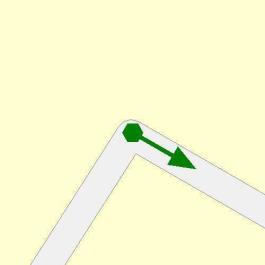 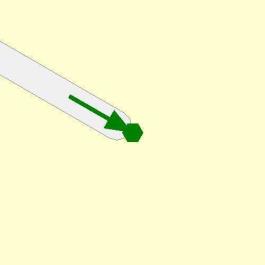 №
п.п.МестоположениеМестоположениеМестоположениеДлина, мНомер по
ГОСТ Р
51256-2011Примечание№
п.п.сторонаначало, мконец, мДлина, мНомер по
ГОСТ Р
51256-2011Примечание12345671Ось388408201.1Номер по
ГОСТ
Р 51256-2011Форма, цвет, размеры в мНазначениеДлина,
пм.Площадь,
м21.1Разделяет транспортные потоки противоположных направлений и обозначает границы полос движения в опасных местах на дорогах;
обозначает границы проезжей части, на которые въезд запрещен;
обозначает границы стояночных  мест транспортных  средств203ИтогоЦвет разметкиПлощадь, м21Белый3№ п.п.МестоположениеМестоположениеНаименование знака, указателяНомер по ГОСТ Р 52290-2004Способ установкиПримечание№ п.п.сторонапо оси, мНаименование знака, указателяНомер по ГОСТ Р 52290-2004Способ установкиПримечание12345671Слева10Уступите дорогу 2.4СтойкаТребуется2Справа41Опасные повороты1.12.1СтойкаТребуется3Слева210Опасные повороты1.12.1СтойкаТребуетсяИтого Итого 3Дорожных знаков всего установленоДорожных знаков всего установлено0Дорожных знаков всего требуетсяДорожных знаков всего требуется3	Опасные повороты1.12.12	Уступите дорогу 2.41Дорожных знаков всего демонтироватьДорожных знаков всего демонтировать0№ п.п.МестоположениеМестоположениеНазначение опорыТип опорыУстановлена / Требуется / ДемонтироватьПримечание№ п.п.сторонапо оси, мНазначение опорыТип опорыУстановлена / Требуется / ДемонтироватьПримечание12345671Слева-6ОсвещениеБетонТребуетсяФонарь, 1 шт.2Слева30ОсвещениеБетонТребуетсяФонарь, 1 шт.3Слева60ОсвещениеБетонТребуетсяФонарь, 1 шт.4Слева91ОсвещениеБетонТребуетсяФонарь, 1 шт.5Слева120ОсвещениеБетонТребуетсяФонарь, 1 шт.6Слева150ОсвещениеБетонТребуетсяФонарь, 1 шт.7Слева180ОсвещениеБетонТребуетсяФонарь, 1 шт.8Слева210ОсвещениеБетонТребуетсяФонарь, 1 шт.9Справа241ОсвещениеБетонУстановленаФонарь, 1 шт.10Слева276ОсвещениеБетонУстановленаФонарь, 1 шт.11Слева300ОсвещениеБетонТребуетсяФонарь, 1 шт.12Слева331ОсвещениеБетонТребуетсяФонарь, 1 шт.13Слева360ОсвещениеБетонТребуетсяФонарь, 1 шт.14Слева390ОсвещениеБетонТребуетсяФонарь, 1 шт.15Слева419ОсвещениеБетонТребуетсяФонарь, 1 шт.16Слева451ОсвещениеБетонТребуетсяФонарь, 1 шт.17Слева480ОсвещениеБетонТребуетсяФонарь, 1 шт.18Слева510ОсвещениеБетонТребуетсяФонарь, 1 шт.19Слева543ОсвещениеБетонУстановленаФонарь, 1 шт.20Слева570ОсвещениеБетонТребуетсяФонарь, 1 шт.21Слева600ОсвещениеБетонТребуетсяФонарь, 1 шт.22Слева630ОсвещениеБетонТребуетсяФонарь, 1 шт.23Слева661ОсвещениеБетонТребуетсяФонарь, 1 шт.24Слева687ОсвещениеБетонУстановленаФонарь, 1 шт.25Слева720ОсвещениеБетонТребуетсяФонарь, 1 шт.26Слева751ОсвещениеБетонТребуетсяФонарь, 1 шт.27Слева781ОсвещениеБетонТребуетсяФонарь, 1 шт.28Слева810ОсвещениеБетонТребуетсяФонарь, 1 шт.29Слева839ОсвещениеБетонУстановленаФонарь, 1 шт.30Слева870ОсвещениеБетонТребуетсяФонарь, 1 шт.31Слева900ОсвещениеБетонТребуетсяФонарь, 1 шт.32Слева930ОсвещениеБетонТребуетсяФонарь, 1 шт.Итого1Опор установлено, шт52Опор требуется, шт273Опор демонтировать, шт0Начало: 
 (54°3'20'', 49°33'46'')Конец: 
 (54°3'7'', 49°34'20'')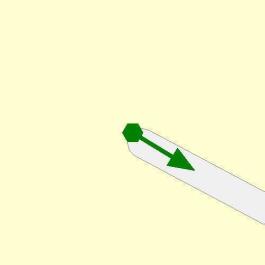 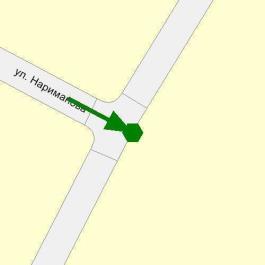 №
п.п.МестоположениеМестоположениеМестоположениеДлина, мНомер по
ГОСТ Р
51256-2011Примечание№
п.п.сторонаначало, мконец, мДлина, мНомер по
ГОСТ Р
51256-2011Примечание12345671Ось3654650,71.52Ось654704501.63Ось704724201.1Номер по
ГОСТ
Р 51256-2011Форма, цвет, размеры в мНазначениеДлина,
пм.Площадь,
м21.1Разделяет транспортные потоки противоположных направлений и обозначает границы полос движения в опасных местах на дорогах;
обозначает границы проезжей части, на которые въезд запрещен;
обозначает границы стояночных  мест транспортных  средств2031.5Разделяет транспортные потоки противоположных направлений на дорогах, имеющих две или три полосы ;
обозначает границы полос движения при наличии  двух и более полос, предназначенных для движения в одном направлении650,724,41.6Предупреждает о приближении к разметке 1.1 или 1.11, которая разделяет транспортные потоки противоположных или попутных направлений505,6ИтогоЦвет разметкиПлощадь, м21Белый33,03№ п.п.МестоположениеМестоположениеНаименование знака, указателяНомер по ГОСТ Р 52290-2004Способ установкиПримечание№ п.п.сторонапо оси, мНаименование знака, указателяНомер по ГОСТ Р 52290-2004Способ установкиПримечание12345671Справа696Поворот направо запрещен3.18.1ОпораУстановлен2Справа719Уступите дорогу 2.4СтойкаТребуетсяИтого Итого 2Дорожных знаков всего установленоДорожных знаков всего установлено1	Поворот направо запрещен3.18.11Дорожных знаков всего требуетсяДорожных знаков всего требуется1	Уступите дорогу 2.41Дорожных знаков всего демонтироватьДорожных знаков всего демонтировать0№ п.п.МестоположениеМестоположениеНазначение опорыТип опорыУстановлена / Требуется / ДемонтироватьПримечание№ п.п.сторонапо оси, мНазначение опорыТип опорыУстановлена / Требуется / ДемонтироватьПримечание12345671Слева10ОсвещениеБетонТребуетсяФонарь, 1 шт.2Слева40ОсвещениеБетонТребуетсяФонарь, 1 шт.3Слева70ОсвещениеБетонТребуетсяФонарь, 1 шт.4Слева100ОсвещениеБетонТребуетсяФонарь, 1 шт.5Слева130ОсвещениеБетонТребуетсяФонарь, 1 шт.6Слева156ОсвещениеБетонТребуетсяФонарь, 1 шт.7Слева179ОсвещениеБетонУстановленаФонарь, 1 шт.8Слева210ОсвещениеБетонТребуетсяФонарь, 1 шт.9Слева240ОсвещениеБетонТребуетсяФонарь, 1 шт.10Слева282ОсвещениеБетонУстановленаФонарь, 1 шт.11Слева319ОсвещениеБетонУстановленаФонарь, 1 шт.12Слева351ОсвещениеБетонТребуетсяФонарь, 1 шт.13Слева380ОсвещениеБетонТребуетсяФонарь, 1 шт.14Слева410ОсвещениеБетонТребуетсяФонарь, 1 шт.15Слева440ОсвещениеБетонТребуетсяФонарь, 1 шт.16Слева470ОсвещениеБетонТребуетсяФонарь, 1 шт.17Слева500ОсвещениеБетонТребуетсяФонарь, 1 шт.18Слева524ОсвещениеБетонУстановленаФонарь, 1 шт.19Слева549ОсвещениеБетонТребуетсяФонарь, 1 шт.20Слева580ОсвещениеБетонТребуетсяФонарь, 1 шт.21Слева607ОсвещениеБетонУстановленаФонарь, 1 шт.22Слева636ОсвещениеБетонТребуетсяФонарь, 1 шт.23Слева690ОсвещениеБетонТребуетсяФонарь, 1 шт.24Справа724ОсвещениеБетонУстановленаФонарь, 1 шт.Итого1Опор установлено, шт62Опор требуется, шт183Опор демонтировать, шт0Начало: 
 (54°3'3'', 49°34'29'')Конец: 
 (54°2'50'', 49°35'6'')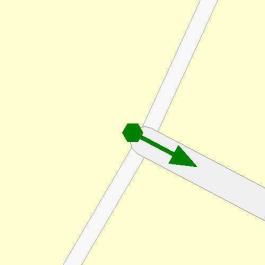 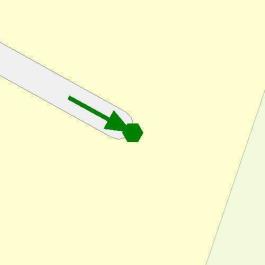 № п.п.МестоположениеМестоположениеНазначение опорыТип опорыУстановлена / Требуется / ДемонтироватьПримечание№ п.п.сторонапо оси, мНазначение опорыТип опорыУстановлена / Требуется / ДемонтироватьПримечание12345671Слева10ОсвещениеБетонТребуетсяФонарь, 1 шт.2Слева40ОсвещениеБетонТребуетсяФонарь, 1 шт.3Слева70ОсвещениеБетонТребуетсяФонарь, 1 шт.4Слева100ОсвещениеБетонТребуетсяФонарь, 1 шт.5Слева130ОсвещениеБетонТребуетсяФонарь, 1 шт.6Слева157ОсвещениеБетонТребуетсяФонарь, 1 шт.7Слева195ОсвещениеБетонУстановленаФонарь, 1 шт.8Слева220ОсвещениеБетонТребуетсяФонарь, 1 шт.9Слева250ОсвещениеБетонТребуетсяФонарь, 1 шт.10Слева278ОсвещениеБетонУстановленаФонарь, 1 шт.11Слева310ОсвещениеБетонТребуетсяФонарь, 1 шт.12Слева340ОсвещениеБетонТребуетсяФонарь, 1 шт.13Слева371ОсвещениеБетонУстановленаФонарь, 1 шт.14Слева400ОсвещениеБетонТребуетсяФонарь, 1 шт.15Слева430ОсвещениеБетонТребуетсяФонарь, 1 шт.16Слева460ОсвещениеБетонТребуетсяФонарь, 1 шт.17Слева503ОсвещениеБетонУстановленаФонарь, 1 шт.18Слева530ОсвещениеБетонТребуетсяФонарь, 1 шт.19Слева560ОсвещениеБетонТребуетсяФонарь, 1 шт.20Слева590ОсвещениеБетонТребуетсяФонарь, 1 шт.21Слева620ОсвещениеБетонТребуетсяФонарь, 1 шт.22Слева650ОсвещениеБетонТребуетсяФонарь, 1 шт.23Слева680ОсвещениеБетонТребуетсяФонарь, 1 шт.24Слева710ОсвещениеБетонТребуетсяФонарь, 1 шт.25Слева740ОсвещениеБетонТребуетсяФонарь, 1 шт.26Слева765ОсвещениеБетонТребуетсяФонарь, 1 шт.27Слева790ОсвещениеБетонТребуетсяФонарь, 1 шт.Итого1Опор установлено, шт42Опор требуется, шт233Опор демонтировать, шт0Начало: 
 (54°3'16'', 49°33'35'')Конец: 
 (54°2'43'', 49°35'3'')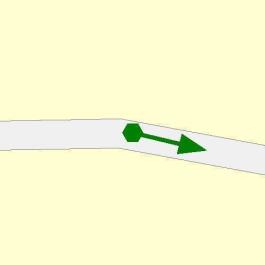 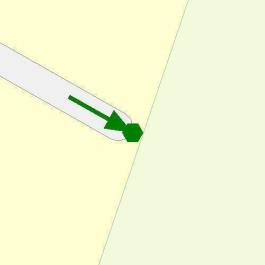 №
п.п.МестоположениеМестоположениеМестоположениеДлина, мНомер по
ГОСТ Р
51256-2011Примечание№
п.п.сторонаначало, мконец, мДлина, мНомер по
ГОСТ Р
51256-2011Примечание12345671Ось-18398416,21.52Ось364414501.63Слева41041331.114Слева41342310,11.175Слева4134239,71.16Ось414434201.17Слева42242531.118Ось43443951.79Ось4414454,41.14.1полос: 510Ось443463201.111Ось463513501.612Ось513616102,91.513Ось616666501.614Ось666686201.115Ось698718201.116Ось71880183,11.617Ось801821201.118Ось833853201.119Ось8398423,21.24.220Ось85392572,31.621Справа8868893,21.24.122Справа8898923,21.24.123Ось925945201.124Ось9299355,61.2525Ось9319375,61.2526Ось9459504,81.727Ось9529564,41.14.1полос: 528Ось954974201.129Ось9739795,61.2530Ось9741024501.631Ось9759815,61.2532Слева101510183,21.24.133Слева101910223,21.24.134Ось1024110984,81.535Слева106410673,21.24.236Ось11091159501.637Ось11591179201.138Ось11911211201.139Ось12111261501.640Ось12611878617,21.5Номер по
ГОСТ
Р 51256-2011Форма, цвет, размеры в мНазначениеДлина,
пм.Площадь,
м21.1Разделяет транспортные потоки противоположных направлений и обозначает границы полос движения в опасных местах на дорогах;
обозначает границы проезжей части, на которые въезд запрещен;
обозначает границы стояночных  мест транспортных  средств209,731,51.11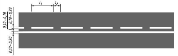 Разделяет транспортные потоки противоположных или попутных направлений на участках дорог, где перестроение разрешено только  из одной полосы;
обозначает места, где необходимо разрешить движение только  со  стороны прерывистой линии (в местах разворота, въезда и выезда с прилегающей территории)61,61.14.1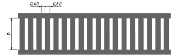 Обозначает пешеходный переход при 4,00 <= P <= 6,008,814,11.17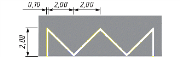 Цвет - желтый. Обозначает места остановок маршрутных транспортных средств и стоянки такси10,11,81.24.1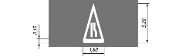 Дублирование предупреждающих дорожных знаков12,820,51.24.2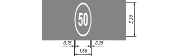 Дублирование запрещающих дорожных знаков6,410,21.25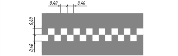 Обозначение искусственных неровностей по ГОСТ Р 5260522,491.5Разделяет транспортные потоки противоположных направлений на дорогах, имеющих две или три полосы ;
обозначает границы полос движения при наличии  двух и более полос, предназначенных для движения в одном направлении1221,145,81.6Предупреждает о приближении к разметке 1.1 или 1.11, которая разделяет транспортные потоки противоположных или попутных направлений455,451,21.7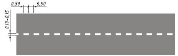 Обозначает полосы движения в пределах перекрестка9,80,7ИтогоЦвет разметкиПлощадь, м21Белый170,482Желтый35,1№
п.п.МестоположениеМестоположениеМестоположениеДлина, мКонструкцияСостояние№
п.п.сторонаначало, мконец, мДлина, мКонструкцияСостояние12345671Ось9309355МонолитнаяХорошее2Ось9749795МонолитнаяХорошееИтого2Состояние1Отличное02Хорошее23Плохое04Неизвестно0№ п.п.МестоположениеМестоположениеНаименование знака, указателяНомер по ГОСТ Р 52290-2004Способ установкиПримечание№ п.п.сторонапо оси, мНаименование знака, указателяНомер по ГОСТ Р 52290-2004Способ установкиПримечание12345671Слева426Место остановки автобуса и (или) троллейбуса5.16СтойкаТребуется2Слева426Место остановки автобуса и (или) троллейбуса5.16СтойкаТребуется3Справа440Пешеходный переход5.19.1СтойкаТребуется (на желтом фоне)4Справа440Пешеходный переход5.19.2СтойкаТребуется (на желтом фоне)5Слева443Пешеходный переход5.19.1СтойкаТребуется (на желтом фоне)6Слева443Пешеходный переход5.19.2СтойкаТребуется (на желтом фоне)7Справа682Главная дорога2.1СтойкаТребуется8Справа697Уступите дорогу 2.4СтойкаТребуется9Слева705Главная дорога2.1СтойкаТребуется10Справа818Главная дорога2.1СтойкаТребуется11Справа832Уступите дорогу 2.4СтойкаТребуется12Справа839Ограничение максимальной скорости 3.24СтойкаТребуется13Слева839Главная дорога2.1СтойкаТребуется14Справа864Искусственная неровность1.17СтойкаТребуется15Справа864Дети1.23СтойкаТребуется16Справа914Дети1.23СтойкаТребуется17Справа914Зона действия 8.2.1СтойкаТребуется18Справа929Искусственная неровность5.20СтойкаТребуется19Справа929Ограничение максимальной скорости 3.24СтойкаТребуется20Слева931Искусственная неровность5.20СтойкаТребуется21Справа951Пешеходный переход5.19.2СтойкаТребуется (на желтом фоне)22Справа951Пешеходный переход5.19.1СтойкаТребуется (на желтом фоне)23Слева954Пешеходный переход5.19.1СтойкаТребуется (на желтом фоне)24Слева954Пешеходный переход5.19.2СтойкаТребуется (на желтом фоне)25Справа973Искусственная неровность5.20СтойкаТребуется26Слева975Искусственная неровность5.20СтойкаТребуется27Слева975Ограничение максимальной скорости 3.24СтойкаТребуется28Слева990Дети1.23СтойкаТребуется29Слева990Зона действия 8.2.1СтойкаТребуется30Слева1040Дети1.23СтойкаТребуется31Слева1040Искусственная неровность1.17СтойкаТребуется32Слева1066Ограничение максимальной скорости 3.24СтойкаТребуется33Справа1066Конец всех ограничений 3.31СтойкаТребуется34Справа1175Главная дорога2.1СтойкаТребуется35Слева1194Главная дорога2.1СтойкаТребуетсяИтого Итого 35Дорожных знаков всего установленоДорожных знаков всего установлено0Дорожных знаков всего требуетсяДорожных знаков всего требуется35	Искусственная неровность1.172	Дети1.234	Главная дорога2.16	Уступите дорогу 2.42	Ограничение максимальной скорости 3.244	Конец всех ограничений 3.311	Место остановки автобуса и (или) троллейбуса5.162	Пешеходный переход5.19.14	Пешеходный переход5.19.24	Искусственная неровность5.204	Зона действия 8.2.12Дорожных знаков всего демонтироватьДорожных знаков всего демонтировать0№ п.п.МестоположениеМестоположениеНазначение опорыТип опорыУстановлена / Требуется / ДемонтироватьПримечание№ п.п.сторонапо оси, мНазначение опорыТип опорыУстановлена / Требуется / ДемонтироватьПримечание12345671Слева-1ОсвещениеБетонТребуетсяФонарь, 1 шт.2Слева28ОсвещениеБетонТребуетсяФонарь, 1 шт.3Слева60ОсвещениеБетонТребуетсяФонарь, 1 шт.4Слева89ОсвещениеБетонТребуетсяФонарь, 1 шт.5Слева123ОсвещениеБетонУстановленаФонарь, 1 шт.6Слева150ОсвещениеБетонТребуетсяФонарь, 1 шт.7Слева179ОсвещениеБетонТребуетсяФонарь, 1 шт.8Слева209ОсвещениеБетонТребуетсяФонарь, 1 шт.9Справа236ОсвещениеБетонУстановленаФонарь, 1 шт.10Слева269ОсвещениеБетонТребуетсяФонарь, 1 шт.11Слева299ОсвещениеБетонТребуетсяФонарь, 1 шт.12Слева329ОсвещениеБетонТребуетсяФонарь, 1 шт.13Слева354ОсвещениеБетонТребуетсяФонарь, 1 шт.14Слева383ОсвещениеБетонУстановленаФонарь, 1 шт.15Слева409ОсвещениеБетонТребуетсяФонарь, 1 шт.16Слева437ОсвещениеБетонТребуетсяФонарь, 1 шт.17Слева448ОсвещениеБетонТребуетсяФонарь, 1 шт.18Справа469ОсвещениеБетонУстановленаФонарь, 1 шт.19Слева510ОсвещениеБетонУстановленаФонарь, 1 шт.20Слева535ОсвещениеБетонТребуетсяФонарь, 1 шт.21Слева559ОсвещениеБетонТребуетсяФонарь, 1 шт.22Слева589ОсвещениеБетонТребуетсяФонарь, 1 шт.23Слева619ОсвещениеБетонТребуетсяФонарь, 1 шт.24Справа644ОсвещениеБетонУстановленаФонарь, 1 шт.25Слева669ОсвещениеБетонТребуетсяФонарь, 1 шт.26Слева699ОсвещениеБетонТребуетсяФонарь, 1 шт.27Слева729ОсвещениеБетонТребуетсяФонарь, 1 шт.28Слева757ОсвещениеБетонУстановленаФонарь, 1 шт.29Слева789ОсвещениеБетонТребуетсяФонарь, 1 шт.30Слева819ОсвещениеБетонТребуетсяФонарь, 1 шт.31Слева849ОсвещениеБетонТребуетсяФонарь, 1 шт.32Слева879ОсвещениеБетонТребуетсяФонарь, 1 шт.33Слева909ОсвещениеБетонТребуетсяФонарь, 1 шт.34Слева938ОсвещениеБетонТребуетсяФонарь, 1 шт.35Слева969ОсвещениеБетонТребуетсяФонарь, 1 шт.36Слева999ОсвещениеБетонТребуетсяФонарь, 1 шт.37Слева1029ОсвещениеБетонТребуетсяФонарь, 1 шт.38Слева1059ОсвещениеБетонТребуетсяФонарь, 1 шт.39Слева1088ОсвещениеБетонТребуетсяФонарь, 1 шт.40Слева1120ОсвещениеБетонТребуетсяФонарь, 1 шт.41Слева1149ОсвещениеБетонТребуетсяФонарь, 1 шт.42Слева1176ОсвещениеБетонУстановленаФонарь, 1 шт.43Слева1219ОсвещениеБетонТребуетсяФонарь, 1 шт.44Справа1245ОсвещениеБетонУстановленаФонарь, 1 шт.45Слева1269ОсвещениеБетонТребуетсяФонарь, 1 шт.46Справа1296ОсвещениеБетонУстановленаФонарь, 1 шт.47Слева1330ОсвещениеБетонТребуетсяФонарь, 1 шт.48Слева1360ОсвещениеБетонТребуетсяФонарь, 1 шт.49Слева1389ОсвещениеБетонТребуетсяФонарь, 1 шт.50Слева1419ОсвещениеБетонТребуетсяФонарь, 1 шт.51Слева1449ОсвещениеБетонТребуетсяФонарь, 1 шт.52Справа1480ОсвещениеБетонУстановленаФонарь, 1 шт.53Слева1504ОсвещениеБетонТребуетсяФонарь, 1 шт.54Слева1529ОсвещениеБетонТребуетсяФонарь, 1 шт.55Справа1555ОсвещениеБетонУстановленаФонарь, 1 шт.56Слева1569ОсвещениеБетонУстановленаФонарь, 1 шт.57Слева1609ОсвещениеБетонТребуетсяФонарь, 1 шт.58Справа1635ОсвещениеБетонУстановленаФонарь, 1 шт.59Слева1669ОсвещениеБетонТребуетсяФонарь, 1 шт.60Слева1699ОсвещениеБетонТребуетсяФонарь, 1 шт.61Слева1729ОсвещениеБетонТребуетсяФонарь, 1 шт.62Слева1759ОсвещениеБетонТребуетсяФонарь, 1 шт.63Слева1789ОсвещениеБетонТребуетсяФонарь, 1 шт.64Слева1821ОсвещениеБетонУстановленаФонарь, 1 шт.65Справа1834ОсвещениеБетонУстановленаФонарь, 1 шт.66Слева1859ОсвещениеБетонТребуетсяФонарь, 1 шт.Итого1Опор установлено, шт162Опор требуется, шт503Опор демонтировать, шт0№ п.п.Местоположение павильона или указателя остановкиМестоположение павильона или указателя остановкиМестоположение павильона или указателя остановкиНазвание остановкиНаличие элементовНаличие элементовНаличие элементовПлощадь№ п.п.сторонаначало, мконец, мНазвание остановкиПосадочная площадкаЗаездной карманПавильонПлощадь1234567891Левая416416МечетьИтого1Количество остановок12Количество пассажирских павильонов0№ п.п.МестоположениеМестоположениеНомер разметки по ГОСТ Р 51256-2011Примечание№ п.п.начало, мконец, мНомер разметки по ГОСТ Р 51256-2011Примечание1234514414451.14.1УЛЬЯНОВСКАЯ ОБЛАСТЬ, ул. Центральная
Количество полос: 5
Тип перехода: нерегулируемый29529561.14.1УЛЬЯНОВСКАЯ ОБЛАСТЬ, ул. Центральная
Количество полос: 5
Тип перехода: нерегулируемыйИтого1.Пешеходных переходов2№ п/пМестоположениеМестоположениеНомер по
ГОСТ
Р 52282-2004Способ установкиЭксплуатационное состояние светофораПримечание№ п/псторонапо оси, мНомер по
ГОСТ
Р 52282-2004Способ установкиЭксплуатационное состояние светофораПримечание12345671Справа951Т.7СтойкаНет данныхТребуется 2Слева954Т.7СтойкаНет данныхТребуется Итого2Светофоров всего установлено0Светофоров всего требуется2	Т.72Светофоров всего демонтировать0№ п.п.МестоположениеМестоположениеМестоположениеПлощадь, м2Тип покрытияКатегорияПримечание№ п.п.сторонаначало, мконец, мПлощадь, м2Тип покрытияКатегорияПримечание123456781Справа44144359,3а/бУстановлен2Слева440824664,6а/бУстановлен3Слева41143867,8а/бУстановлен4Слева8301181613,5а/бУстановлен5Справа9481179420,7а/бУстановлен6Слева95095378,9а/бУстановлен7Слева42644261,7а/бУстановленИтого1Площадь тротуаров всего, м21966,5	В зоне озеленения0	Примыкающий к ПЧ0	–1966,52Площадь покрытий по типам, м2	а/б1966,5	пгс0	пл0	гр0№ п.п.МестоположениеМестоположениеМестоположениеПлощадь, м2Тип постановкиПримечаниеПарковочных мест, шт№ п.п.сторонаначало, мконец, мПлощадь, м2Тип постановкиПримечаниеПарковочных мест, шт123456781Слева94095032ПараллельнаяИтого1Площадь велопарковок всего, м232Площадь парковок под углом, м20Площадь парковок параллельных, м232Площадь парковок перпендикулярных, м20№ п/пПротяженность, мПротяженность, мПротяженность, мДата установкиРасположениеТипВысота, мМатериалЗона расположения№ п/пУстановленные, мТребуется установить, мТребуется демонтировать, мДата установкиРасположениеТипВысота, мМатериалЗона расположения1234567891016527.11.2018Защитные1,2СтальГр.1 (вдоль тротуаров)25927.11.2018Защитные1,2СтальГр.1 (вдоль тротуаров)36627.11.2018Защитные1,2СтальГр.1 (вдоль тротуаров)46627.11.2018Защитные1,2СтальГр.1 (вдоль тротуаров)Итого02560Начало: 
 (54°3'17'', 49°33'44'')Конец: 
 (54°3'7'', 49°34'11'')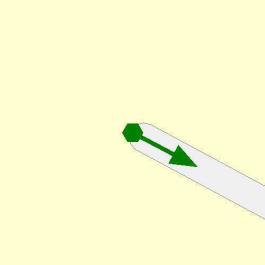 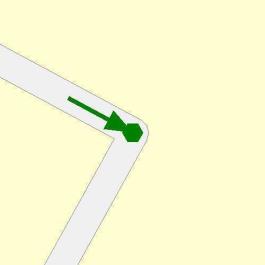 №
п.п.МестоположениеМестоположениеМестоположениеДлина, мНомер по
ГОСТ Р
51256-2011Примечание№
п.п.сторонаначало, мконец, мДлина, мНомер по
ГОСТ Р
51256-2011Примечание12345671Ось24994971.52Ось499549501.63Ось549569201.14Справа572592201.1Номер по
ГОСТ
Р 51256-2011Форма, цвет, размеры в мНазначениеДлина,
пм.Площадь,
м21.1Разделяет транспортные потоки противоположных направлений и обозначает границы полос движения в опасных местах на дорогах;
обозначает границы проезжей части, на которые въезд запрещен;
обозначает границы стояночных  мест транспортных  средств4061.5Разделяет транспортные потоки противоположных направлений на дорогах, имеющих две или три полосы ;
обозначает границы полос движения при наличии  двух и более полос, предназначенных для движения в одном направлении49718,61.6Предупреждает о приближении к разметке 1.1 или 1.11, которая разделяет транспортные потоки противоположных или попутных направлений505,6ИтогоЦвет разметкиПлощадь, м21Белый30,26№ п.п.МестоположениеМестоположениеНаименование знака, указателяНомер по ГОСТ Р 52290-2004Способ установкиПримечание№ п.п.сторонапо оси, мНаименование знака, указателяНомер по ГОСТ Р 52290-2004Способ установкиПримечание12345671Справа520Опасный поворот 1.11.1СтойкаТребуетсяИтого Итого 1Дорожных знаков всего установленоДорожных знаков всего установлено0Дорожных знаков всего требуетсяДорожных знаков всего требуется1	Опасный поворот 1.11.11Дорожных знаков всего демонтироватьДорожных знаков всего демонтировать0№ п.п.МестоположениеМестоположениеНазначение опорыТип опорыУстановлена / Требуется / ДемонтироватьПримечание№ п.п.сторонапо оси, мНазначение опорыТип опорыУстановлена / Требуется / ДемонтироватьПримечание12345671Слева19ОсвещениеБетонТребуетсяФонарь, 1 шт.2Слева49ОсвещениеБетонТребуетсяФонарь, 1 шт.3Слева79ОсвещениеБетонТребуетсяФонарь, 1 шт.4Слева109ОсвещениеБетонТребуетсяФонарь, 1 шт.5Слева139ОсвещениеБетонТребуетсяФонарь, 1 шт.6Слева169ОсвещениеБетонТребуетсяФонарь, 1 шт.7Слева199ОсвещениеБетонТребуетсяФонарь, 1 шт.8Слева229ОсвещениеБетонТребуетсяФонарь, 1 шт.9Слева256ОсвещениеБетонУстановленаФонарь, 1 шт.10Слева279ОсвещениеБетонТребуетсяФонарь, 1 шт.11Слева309ОсвещениеБетонТребуетсяФонарь, 1 шт.12Слева338ОсвещениеБетонУстановленаФонарь, 1 шт.13Слева369ОсвещениеБетонТребуетсяФонарь, 1 шт.14Слева399ОсвещениеБетонТребуетсяФонарь, 1 шт.15Слева429ОсвещениеБетонТребуетсяФонарь, 1 шт.16Слева461ОсвещениеБетонУстановленаФонарь, 1 шт.17Слева485ОсвещениеБетонТребуетсяФонарь, 1 шт.18Слева509ОсвещениеБетонТребуетсяФонарь, 1 шт.19Слева539ОсвещениеБетонТребуетсяФонарь, 1 шт.20Справа568ОсвещениеБетонУстановленаФонарь, 1 шт.Итого1Опор установлено, шт42Опор требуется, шт163Опор демонтировать, шт0Начало: 
 (54°3'4'', 49°34'17'')Конец: 
 (54°2'47'', 49°35'2'')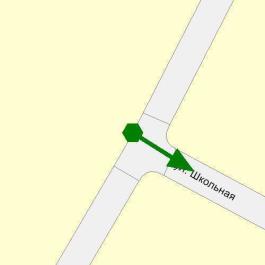 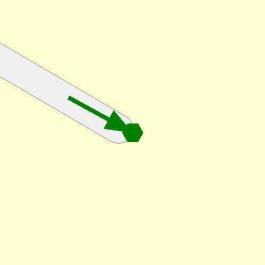 №
п.п.МестоположениеМестоположениеМестоположениеДлина, мНомер по
ГОСТ Р
51256-2011Примечание№
п.п.сторонаначало, мконец, мДлина, мНомер по
ГОСТ Р
51256-2011Примечание12345671Ось929201.12Ось2878501.63Ось78284206,41.54Справа23424061.15Справа2342340,31.16Справа2342438,71.17Справа2362370,81.24.38Справа23824461.19Справа2382390,51.110Справа24024551.111Справа2402410,51.112Справа24324851.113Справа2432440,51.114Справа24525051.115Справа2452460,51.116Справа2462547,61.117Справа24825351.118Справа2482490,51.119Справа25025551.120Справа2502510,51.121Справа25325851.122Справа2532530,31.123Ось285335501.624Ось335355201.1Номер по
ГОСТ
Р 51256-2011Форма, цвет, размеры в мНазначениеДлина,
пм.Площадь,
м21.1Разделяет транспортные потоки противоположных направлений и обозначает границы полос движения в опасных местах на дорогах;
обозначает границы проезжей части, на которые въезд запрещен;
обозначает границы стояночных  мест транспортных  средств101,812,21.24.3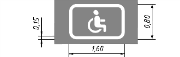 Дублирование дорожного знака "Инвалиды"0,81,31.5Разделяет транспортные потоки противоположных направлений на дорогах, имеющих две или три полосы ;
обозначает границы полос движения при наличии  двух и более полос, предназначенных для движения в одном направлении206,47,71.6Предупреждает о приближении к разметке 1.1 или 1.11, которая разделяет транспортные потоки противоположных или попутных направлений10011,3ИтогоЦвет разметкиПлощадь, м21Белый32,45№ п.п.МестоположениеМестоположениеНаименование знака, указателяНомер по ГОСТ Р 52290-2004Способ установкиПримечание№ п.п.сторонапо оси, мНаименование знака, указателяНомер по ГОСТ Р 52290-2004Способ установкиПримечание12345671Слева11Уступите дорогу 2.4СтойкаТребуется2Справа236Парковка (парковочное место)6.4КронштейнУстановлен3Справа236Инвалиды8.17КронштейнУстановлен4Справа353Главная дорога2.1СтойкаТребуется5Справа353Направление главной дороги8.13СтойкаТребуется6Слева368Уступите дорогу 2.4СтойкаТребуетсяИтого Итого 6Дорожных знаков всего установленоДорожных знаков всего установлено2	Парковка (парковочное место)6.41	Инвалиды8.171Дорожных знаков всего требуетсяДорожных знаков всего требуется4	Главная дорога2.11	Уступите дорогу 2.42	Направление главной дороги8.131Дорожных знаков всего демонтироватьДорожных знаков всего демонтировать0№ п.п.МестоположениеМестоположениеНазначение опорыТип опорыУстановлена / Требуется / ДемонтироватьПримечание№ п.п.сторонапо оси, мНазначение опорыТип опорыУстановлена / Требуется / ДемонтироватьПримечание12345671Слева19ОсвещениеБетонТребуетсяФонарь, 1 шт.2Слева49ОсвещениеБетонТребуетсяФонарь, 1 шт.3Слева80ОсвещениеБетонУстановленаФонарь, 1 шт.4Слева119ОсвещениеБетонТребуетсяФонарь, 1 шт.5Слева149ОсвещениеБетонТребуетсяФонарь, 1 шт.6Слева179ОсвещениеБетонТребуетсяФонарь, 1 шт.7Слева210ОсвещениеБетонТребуетсяФонарь, 1 шт.8Справа232ОсвещениеБетонУстановленаФонарь, 1 шт.9Слева234ОсвещениеБетонУстановленаФонарь, 1 шт.10Слева269ОсвещениеБетонТребуетсяФонарь, 1 шт.11Слева299ОсвещениеБетонТребуетсяФонарь, 1 шт.12Слева330ОсвещениеБетонТребуетсяФонарь, 1 шт.13Слева356ОсвещениеБетонТребуетсяФонарь, 1 шт.14Слева391ОсвещениеБетонУстановленаФонарь, 1 шт.15Слева419ОсвещениеБетонТребуетсяФонарь, 1 шт.16Слева449ОсвещениеБетонТребуетсяФонарь, 1 шт.17Слева479ОсвещениеБетонТребуетсяФонарь, 1 шт.18Слева510ОсвещениеБетонТребуетсяФонарь, 1 шт.19Слева539ОсвещениеБетонТребуетсяФонарь, 1 шт.20Слева569ОсвещениеБетонТребуетсяФонарь, 1 шт.21Слева599ОсвещениеБетонТребуетсяФонарь, 1 шт.22Слева629ОсвещениеБетонТребуетсяФонарь, 1 шт.23Слева659ОсвещениеБетонТребуетсяФонарь, 1 шт.24Слева689ОсвещениеБетонТребуетсяФонарь, 1 шт.25Слева719ОсвещениеБетонТребуетсяФонарь, 1 шт.26Слева744ОсвещениеБетонТребуетсяФонарь, 1 шт.27Слева771ОсвещениеБетонУстановленаФонарь, 1 шт.28Слева796ОсвещениеБетонТребуетсяФонарь, 1 шт.29Слева819ОсвещениеБетонТребуетсяФонарь, 1 шт.30Слева850ОсвещениеБетонТребуетсяФонарь, 1 шт.31Слева876ОсвещениеБетонУстановленаФонарь, 1 шт.32Слева904ОсвещениеБетонТребуетсяФонарь, 1 шт.33Слева930ОсвещениеБетонТребуетсяФонарь, 1 шт.34Слева959ОсвещениеБетонТребуетсяФонарь, 1 шт.35Слева989ОсвещениеБетонТребуетсяФонарь, 1 шт.Итого1Опор установлено, шт62Опор требуется, шт293Опор демонтировать, шт0№ п.п.МестоположениеМестоположениеМестоположениеПлощадь, м2Тип покрытияКатегорияПримечание№ п.п.сторонаначало, мконец, мПлощадь, м2Тип покрытияКатегорияПримечание123456781Справа253356233,1а/бУстановлен2Справа-9234437,5а/бУстановленИтого1Площадь тротуаров всего, м2670,6	В зоне озеленения0	Примыкающий к ПЧ0	–670,62Площадь покрытий по типам, м2	а/б670,6	пгс0	пл0	гр0№ п.п.МестоположениеМестоположениеМестоположениеПлощадь, м2Тип постановкиПримечаниеПарковочных мест, шт№ п.п.сторонаначало, мконец, мПлощадь, м2Тип постановкиПримечаниеПарковочных мест, шт123456781Справа24525332ПараллельнаяИтого1Площадь велопарковок всего, м232Площадь парковок под углом, м20Площадь парковок параллельных, м232Площадь парковок перпендикулярных, м20Начало: 
 (54°1'23'', 49°27'59'')Конец: 
 (54°2'11'', 49°28'23'')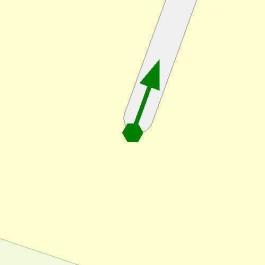 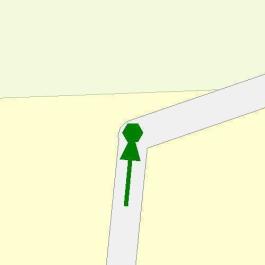 №
п.п.МестоположениеМестоположениеМестоположениеДлина, мНомер по
ГОСТ Р
51256-2011Примечание№
п.п.сторонаначало, мконец, мДлина, мНомер по
ГОСТ Р
51256-2011Примечание12345671Ось3660657,11.52Ось660710501.63Ось710730201.14Справа71171431.115Справа71272512,81.176Справа7147249,91.17Справа72372631.118Ось7327364,41.14.1полос: 59Ось73476025,61.110Справа73775618,61.111Справа73774361.112Справа7377370,21.113Справа7397400,81.24.314Справа74174761.115Справа7417410,51.116Справа74374851.117Справа7437430,51.118Справа74675151.119Справа7467460,51.120Справа74875351.121Справа7487480,51.122Справа75175651.123Справа7517510,51.124Справа75375851.125Справа7537530,51.126Справа75676151.127Справа7567560,21.128Ось7727764,41.14.1полос: 529Ось774794201.130Ось79281220,41.131Ось825845201.132Ось845895501.633Ось8951575680,51.5Номер по
ГОСТ
Р 51256-2011Форма, цвет, размеры в мНазначениеДлина,
пм.Площадь,
м21.1Разделяет транспортные потоки противоположных направлений и обозначает границы полос движения в опасных местах на дорогах;
обозначает границы проезжей части, на которые въезд запрещен;
обозначает границы стояночных  мест транспортных  средств18023,81.11Разделяет транспортные потоки противоположных или попутных направлений на участках дорог, где перестроение разрешено только  из одной полосы;
обозначает места, где необходимо разрешить движение только  со  стороны прерывистой линии (в местах разворота, въезда и выезда с прилегающей территории)61,61.14.1Обозначает пешеходный переход при 4,00 <= P <= 6,008,814,11.17Цвет - желтый. Обозначает места остановок маршрутных транспортных средств и стоянки такси12,82,21.24.3Дублирование дорожного знака "Инвалиды"0,81,31.5Разделяет транспортные потоки противоположных направлений на дорогах, имеющих две или три полосы ;
обозначает границы полос движения при наличии  двух и более полос, предназначенных для движения в одном направлении1337,650,21.6Предупреждает о приближении к разметке 1.1 или 1.11, которая разделяет транспортные потоки противоположных или попутных направлений10011,2ИтогоЦвет разметкиПлощадь, м21Белый88,062Желтый35,5№ п.п.МестоположениеМестоположениеНаименование знака, указателяНомер по ГОСТ Р 52290-2004Способ установкиПримечание№ п.п.сторонапо оси, мНаименование знака, указателяНомер по ГОСТ Р 52290-2004Способ установкиПримечание12345671Справа710Место остановки автобуса и (или) троллейбуса5.16СтойкаТребуется2Справа710Место остановки автобуса и (или) троллейбуса5.16СтойкаТребуется3Справа730Главная дорога2.1СтойкаТребуется4Справа730Пешеходный переход5.19.1СтойкаТребуется (на желтом фоне)5Справа730Пешеходный переход5.19.2СтойкаТребуется (на желтом фоне)6Слева734Пешеходный переход5.19.1СтойкаТребуется (на желтом фоне)7Слева734Пешеходный переход5.19.2СтойкаТребуется (на желтом фоне)8Справа739Парковка (парковочное место)6.4СтойкаТребуется9Справа739Инвалиды8.17СтойкаТребуется10Справа770Пешеходный переход5.19.1СтойкаТребуется (на желтом фоне)11Справа770Пешеходный переход5.19.2СтойкаТребуется (на желтом фоне)12Слева774Пешеходный переход5.19.2СтойкаТребуется (на желтом фоне)13Слева774Главная дорога2.1СтойкаТребуется14Слева774Пешеходный переход5.19.1СтойкаТребуется (на желтом фоне)15Слева835Главная дорога2.1СтойкаТребуется16Справа1551Конец населенного пункта5.24.1СтойкаТребуется17Слева1552Начало населенного пункта 5.23.1СтойкаТребуетсяИтого Итого 17Дорожных знаков всего установленоДорожных знаков всего установлено0Дорожных знаков всего требуетсяДорожных знаков всего требуется17	Главная дорога2.13	Место остановки автобуса и (или) троллейбуса5.162	Пешеходный переход5.19.14	Пешеходный переход5.19.24	Начало населенного пункта 5.23.11	Конец населенного пункта5.24.11	Парковка (парковочное место)6.41	Инвалиды8.171Дорожных знаков всего демонтироватьДорожных знаков всего демонтировать0№ п.п.МестоположениеМестоположениеНазначение опорыТип опорыУстановлена / Требуется / ДемонтироватьПримечание№ п.п.сторонапо оси, мНазначение опорыТип опорыУстановлена / Требуется / ДемонтироватьПримечание12345671Слева49ОсвещениеБетонТребуетсяФонарь, 1 шт.2Слева75ОсвещениеБетонТребуетсяФонарь, 1 шт.3Слева109ОсвещениеБетонТребуетсяФонарь, 1 шт.4Слева139ОсвещениеБетонТребуетсяФонарь, 1 шт.5Слева175ОсвещениеБетонТребуетсяФонарь, 1 шт.6Слева215ОсвещениеБетонТребуетсяФонарь, 1 шт.7Слева259ОсвещениеБетонТребуетсяФонарь, 1 шт.8Слева294ОсвещениеБетонТребуетсяФонарь, 1 шт.9Слева335ОсвещениеБетонТребуетсяФонарь, 1 шт.10Слева374ОсвещениеБетонТребуетсяФонарь, 1 шт.11Слева408ОсвещениеБетонТребуетсяФонарь, 1 шт.12Слева434ОсвещениеБетонТребуетсяФонарь, 1 шт.13Слева485ОсвещениеБетонТребуетсяФонарь, 1 шт.14Слева519ОсвещениеБетонТребуетсяФонарь, 1 шт.15Слева559ОсвещениеБетонТребуетсяФонарь, 1 шт.16Слева599ОсвещениеБетонТребуетсяФонарь, 1 шт.17Слева629ОсвещениеБетонТребуетсяФонарь, 1 шт.18Слева669ОсвещениеБетонТребуетсяФонарь, 1 шт.19Слева710ОсвещениеБетонТребуетсяФонарь, 1 шт.20Слева745ОсвещениеБетонТребуетсяФонарь, 1 шт.21Слева789ОсвещениеБетонТребуетсяФонарь, 1 шт.22Слева812ОсвещениеБетонТребуетсяФонарь, 1 шт.23Слева849ОсвещениеБетонТребуетсяФонарь, 1 шт.24Слева894ОсвещениеБетонУстановленаФонарь, 1 шт.25Слева929ОсвещениеБетонТребуетсяФонарь, 1 шт.26Слева974ОсвещениеБетонТребуетсяФонарь, 1 шт.27Слева1019ОсвещениеБетонТребуетсяФонарь, 1 шт.28Слева1055ОсвещениеБетонУстановленаФонарь, 1 шт.29Слева1095ОсвещениеБетонТребуетсяФонарь, 1 шт.30Слева1129ОсвещениеБетонТребуетсяФонарь, 1 шт.31Слева1170ОсвещениеБетонТребуетсяФонарь, 1 шт.32Слева1209ОсвещениеБетонУстановленаФонарь, 1 шт.33Слева1244ОсвещениеБетонТребуетсяФонарь, 1 шт.34Слева1279ОсвещениеБетонУстановленаФонарь, 1 шт.35Слева1308ОсвещениеБетонТребуетсяФонарь, 1 шт.36Слева1344ОсвещениеБетонУстановленаФонарь, 1 шт.37Слева1385ОсвещениеБетонТребуетсяФонарь, 1 шт.38Слева1419ОсвещениеБетонУстановленаФонарь, 1 шт.39Слева1454ОсвещениеБетонТребуетсяФонарь, 1 шт.40Слева1489ОсвещениеБетонТребуетсяФонарь, 1 шт.41Слева1524ОсвещениеБетонТребуетсяФонарь, 1 шт.42Слева1559ОсвещениеБетонТребуетсяФонарь, 1 шт.Итого1Опор установлено, шт62Опор требуется, шт363Опор демонтировать, шт0№ п.п.Местоположение павильона или указателя остановкиМестоположение павильона или указателя остановкиМестоположение павильона или указателя остановкиНазвание остановкиНаличие элементовНаличие элементовНаличие элементовПлощадь№ п.п.сторонаначало, мконец, мНазвание остановкиПосадочная площадкаЗаездной карманПавильонПлощадь1234567891Правая719719д. КуликовкаИтого1Количество остановок12Количество пассажирских павильонов0№ п.п.МестоположениеМестоположениеНомер разметки по ГОСТ Р 51256-2011Примечание№ п.п.начало, мконец, мНомер разметки по ГОСТ Р 51256-2011Примечание1234517327361.14.1УЛЬЯНОВСКАЯ ОБЛАСТЬ, ул. Большая
Количество полос: 5
Тип перехода: нерегулируемый27727761.14.1УЛЬЯНОВСКАЯ ОБЛАСТЬ, ул. Большая
Количество полос: 5
Тип перехода: нерегулируемыйИтого1.Пешеходных переходов2№ п.п.МестоположениеМестоположениеМестоположениеПлощадь, м2Тип покрытияКатегорияПримечание№ п.п.сторонаначало, мконец, мПлощадь, м2Тип покрытияКатегорияПримечание123456781Слева48161216,8а/бУстановлен2Справа71473377,7а/бУстановлен3Слева82215521185,7а/бУстановленИтого1Площадь тротуаров всего, м22480,2	В зоне озеленения0	Примыкающий к ПЧ0	–2480,22Площадь покрытий по типам, м2	а/б2480,2	пгс0	пл0	гр0Начало: 
 (54°1'32'', 49°28'15'')Конец: 
 (54°1'29'', 49°28'28'')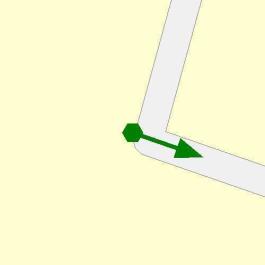 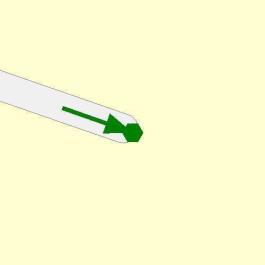 №
п.п.МестоположениеМестоположениеМестоположениеДлина, мНомер по
ГОСТ Р
51256-2011Примечание№
п.п.сторонаначало, мконец, мДлина, мНомер по
ГОСТ Р
51256-2011Примечание12345671Ось0293293,51.5Номер по
ГОСТ
Р 51256-2011Форма, цвет, размеры в мНазначениеДлина,
пм.Площадь,
м21.5Разделяет транспортные потоки противоположных направлений на дорогах, имеющих две или три полосы ;
обозначает границы полос движения при наличии  двух и более полос, предназначенных для движения в одном направлении293,511ИтогоЦвет разметкиПлощадь, м21Белый11№ п.п.МестоположениеМестоположениеНаименование знака, указателяНомер по ГОСТ Р 52290-2004Способ установкиПримечание№ п.п.сторонапо оси, мНаименование знака, указателяНомер по ГОСТ Р 52290-2004Способ установкиПримечание12345671Справа4Направление поворота1.34.2СтойкаТребуетсяИтого Итого 1Дорожных знаков всего установленоДорожных знаков всего установлено0Дорожных знаков всего требуетсяДорожных знаков всего требуется1	Направление поворота1.34.21Дорожных знаков всего демонтироватьДорожных знаков всего демонтировать0№ п.п.МестоположениеМестоположениеНазначение опорыТип опорыУстановлена / Требуется / ДемонтироватьПримечание№ п.п.сторонапо оси, мНазначение опорыТип опорыУстановлена / Требуется / ДемонтироватьПримечание12345671Слева10ОсвещениеБетонТребуетсяФонарь, 1 шт.2Справа53ОсвещениеБетонТребуетсяФонарь, 1 шт.3Справа90ОсвещениеБетонУстановленаФонарь, 1 шт.4Слева125ОсвещениеБетонУстановленаФонарь, 1 шт.5Справа160ОсвещениеБетонУстановленаФонарь, 1 шт.6Слева188ОсвещениеБетонУстановленаФонарь, 1 шт.7Справа233ОсвещениеБетонТребуетсяФонарь, 1 шт.Итого1Опор установлено, шт42Опор требуется, шт33Опор демонтировать, шт0Начало: 
 (54°1'36'', 49°28'17'')Конец: 
 (54°1'33'', 49°28'31'')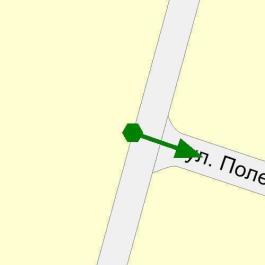 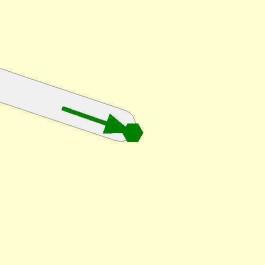 № п.п.МестоположениеМестоположениеНаименование знака, указателяНомер по ГОСТ Р 52290-2004Способ установкиПримечание№ п.п.сторонапо оси, мНаименование знака, указателяНомер по ГОСТ Р 52290-2004Способ установкиПримечание12345671Слева12Уступите дорогу 2.4СтойкаТребуетсяИтого Итого 1Дорожных знаков всего установленоДорожных знаков всего установлено0Дорожных знаков всего требуетсяДорожных знаков всего требуется1	Уступите дорогу 2.41Дорожных знаков всего демонтироватьДорожных знаков всего демонтировать0Начало: 
 (54°1'32'', 49°28'15'')Конец: 
 (54°1'44'', 49°28'22'')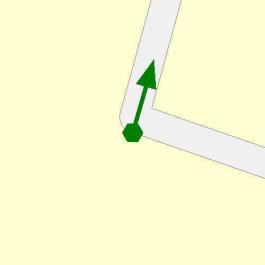 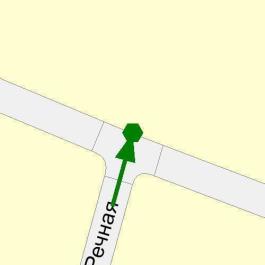 №
п.п.МестоположениеМестоположениеМестоположениеДлина, мНомер по
ГОСТ Р
51256-2011Примечание№
п.п.сторонаначало, мконец, мДлина, мНомер по
ГОСТ Р
51256-2011Примечание12345671Ось62112501.62Ось112132201.13Ось144164201.14Ось164214501.65Ось21431096,31.56Ось311361501.67Ось361381201.1Номер по
ГОСТ
Р 51256-2011Форма, цвет, размеры в мНазначениеДлина,
пм.Площадь,
м21.1Разделяет транспортные потоки противоположных направлений и обозначает границы полос движения в опасных местах на дорогах;
обозначает границы проезжей части, на которые въезд запрещен;
обозначает границы стояночных  мест транспортных  средств6091.5Разделяет транспортные потоки противоположных направлений на дорогах, имеющих две или три полосы ;
обозначает границы полос движения при наличии  двух и более полос, предназначенных для движения в одном направлении96,33,61.6Предупреждает о приближении к разметке 1.1 или 1.11, которая разделяет транспортные потоки противоположных или попутных направлений15016,9ИтогоЦвет разметкиПлощадь, м21Белый29,49№ п.п.МестоположениеМестоположениеНаименование знака, указателяНомер по ГОСТ Р 52290-2004Способ установкиПримечание№ п.п.сторонапо оси, мНаименование знака, указателяНомер по ГОСТ Р 52290-2004Способ установкиПримечание12345671Слева5Направление поворота1.34.1СтойкаТребуется2Справа127Главная дорога2.1СтойкаТребуется3Справа378Уступите дорогу 2.4СтойкаТребуетсяИтого Итого 3Дорожных знаков всего установленоДорожных знаков всего установлено0Дорожных знаков всего требуетсяДорожных знаков всего требуется3	Направление поворота1.34.11	Главная дорога2.11	Уступите дорогу 2.41Дорожных знаков всего демонтироватьДорожных знаков всего демонтировать0№ п.п.МестоположениеМестоположениеНазначение опорыТип опорыУстановлена / Требуется / ДемонтироватьПримечание№ п.п.сторонапо оси, мНазначение опорыТип опорыУстановлена / Требуется / ДемонтироватьПримечание12345671Справа50ОсвещениеБетонУстановленаФонарь, 1 шт.2Справа99ОсвещениеБетонУстановленаФонарь, 1 шт.3Справа129ОсвещениеБетонУстановленаФонарь, 1 шт.4Справа174ОсвещениеБетонТребуетсяФонарь, 1 шт.5Справа209ОсвещениеБетонУстановленаФонарь, 1 шт.6Справа235ОсвещениеБетонТребуетсяФонарь, 1 шт.7Справа269ОсвещениеБетонТребуетсяФонарь, 1 шт.8Справа299ОсвещениеБетонТребуетсяФонарь, 1 шт.9Справа334ОсвещениеБетонУстановленаФонарь, 1 шт.10Справа369ОсвещениеБетонТребуетсяФонарь, 1 шт.Итого1Опор установлено, шт52Опор требуется, шт53Опор демонтировать, шт0№ п.п.МестоположениеМестоположениеМестоположениеПлощадь, м2Тип покрытияКатегорияПримечание№ п.п.сторонаначало, мконец, мПлощадь, м2Тип покрытияКатегорияПримечание123456781Справа141383385,9а/бУстановленИтого1Площадь тротуаров всего, м2385,9	В зоне озеленения0	Примыкающий к ПЧ0	–385,92Площадь покрытий по типам, м2	а/б385,9	пгс0	пл0	гр0Начало: 
 (54°1'55'', 49°27'59'')Конец: 
 (54°1'39'', 49°28'39'')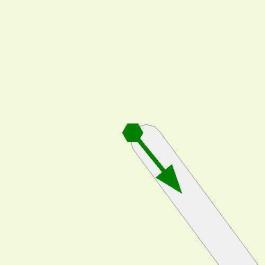 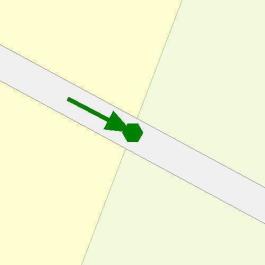 №
п.п.МестоположениеМестоположениеМестоположениеДлина, мНомер по
ГОСТ Р
51256-2011Примечание№
п.п.сторонаначало, мконец, мДлина, мНомер по
ГОСТ Р
51256-2011Примечание12345671Ось148356207,81.52Ось356406501.63Ось406426201.14Ось4284325,41.14.1полос: 65Ось463483201.16Ось48354561,71.67Ось545565201.18Ось5775815,41.14.1полос: 69Ось579599201.110Ось599649501.611Ось64973182,21.512Ось732782501.613Ось782802201.114Ось815835201.115Ось835885501.616Ось88591327,91.5Номер по
ГОСТ
Р 51256-2011Форма, цвет, размеры в мНазначениеДлина,
пм.Площадь,
м21.1Разделяет транспортные потоки противоположных направлений и обозначает границы полос движения в опасных местах на дорогах;
обозначает границы проезжей части, на которые въезд запрещен;
обозначает границы стояночных  мест транспортных  средств120181.14.1Обозначает пешеходный переход при 4,00 <= P <= 6,0010,817,31.5Разделяет транспортные потоки противоположных направлений на дорогах, имеющих две или три полосы ;
обозначает границы полос движения при наличии  двух и более полос, предназначенных для движения в одном направлении317,911,91.6Предупреждает о приближении к разметке 1.1 или 1.11, которая разделяет транспортные потоки противоположных или попутных направлений261,629,4ИтогоЦвет разметкиПлощадь, м21Белый59,362Желтый41,28№ п.п.МестоположениеМестоположениеНаименование знака, указателяНомер по ГОСТ Р 52290-2004Способ установкиПримечание№ п.п.сторонапо оси, мНаименование знака, указателяНомер по ГОСТ Р 52290-2004Способ установкиПримечание12345671Справа426Уступите дорогу 2.4СтойкаТребуется2Справа426Пешеходный переход5.19.1СтойкаТребуется (на желтом фоне)3Справа426Пешеходный переход5.19.2СтойкаТребуется (на желтом фоне)4Слева429Пешеходный переход5.19.1СтойкаТребуется (на желтом фоне)5Слева429Пешеходный переход5.19.2СтойкаТребуется (на желтом фоне)6Слева469Уступите дорогу 2.4СтойкаТребуется7Справа563Главная дорога2.1СтойкаТребуется8Справа576Пешеходный переход5.19.1СтойкаТребуется (на желтом фоне)9Справа576Пешеходный переход5.19.2СтойкаТребуется (на желтом фоне)10Слева579Пешеходный переход5.19.1СтойкаТребуется (на желтом фоне)11Слева579Пешеходный переход5.19.2СтойкаТребуется (на желтом фоне)12Справа810Ограничение высоты3.13КронштейнУстановлен13Слева811Ограничение высоты3.13КронштейнУстановлен14Слева817Главная дорога2.1СтойкаТребуется15Слева913Начало населенного пункта 5.23.1СтойкаТребуется16Справа914Конец населенного пункта5.24.1СтойкаТребуетсяИтого Итого 16Дорожных знаков всего установленоДорожных знаков всего установлено2	Ограничение высоты3.132Дорожных знаков всего требуетсяДорожных знаков всего требуется14	Главная дорога2.12	Уступите дорогу 2.42	Пешеходный переход5.19.14	Пешеходный переход5.19.24	Начало населенного пункта 5.23.11	Конец населенного пункта5.24.11Дорожных знаков всего демонтироватьДорожных знаков всего демонтировать0№ п.п.МестоположениеМестоположениеНазначение опорыТип опорыУстановлена / Требуется / ДемонтироватьПримечание№ п.п.сторонапо оси, мНазначение опорыТип опорыУстановлена / Требуется / ДемонтироватьПримечание12345671Слева487ОсвещениеБетонТребуетсяФонарь, 1 шт.2Слева546ОсвещениеБетонТребуетсяФонарь, 1 шт.Итого1Опор установлено, шт02Опор требуется, шт23Опор демонтировать, шт0№ п.п.МестоположениеМестоположениеНомер разметки по ГОСТ Р 51256-2011Примечание№ п.п.начало, мконец, мНомер разметки по ГОСТ Р 51256-2011Примечание1234514284321.14.1УЛЬЯНОВСКАЯ ОБЛАСТЬ, ул. Центральная
Количество полос: 6
Тип перехода: нерегулируемый25775811.14.1УЛЬЯНОВСКАЯ ОБЛАСТЬ, ул. Центральная
Количество полос: 6
Тип перехода: нерегулируемыйИтого1.Пешеходных переходов2№ п.п.МестоположениеМестоположениеМестоположениеПлощадь, м2Тип покрытияКатегорияПримечание№ п.п.сторонаначало, мконец, мПлощадь, м2Тип покрытияКатегорияПримечание123456781Слева459578193,8а/бУстановленИтого1Площадь тротуаров всего, м2193,8	В зоне озеленения0	Примыкающий к ПЧ0	–193,82Площадь покрытий по типам, м2	а/б193,8	пгс0	пл0	гр0Начало: 
 (54°1'40'', 49°28'34'')Конец: 
 (54°1'54'', 49°28'25'')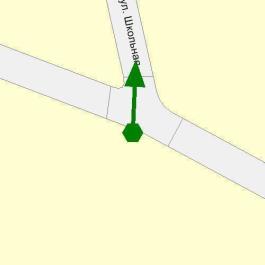 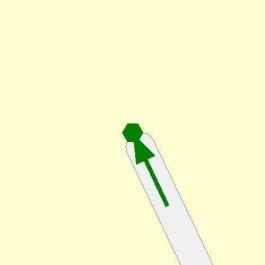 №
п.п.МестоположениеМестоположениеМестоположениеДлина, мНомер по
ГОСТ Р
51256-2011Примечание№
п.п.сторонаначало, мконец, мДлина, мНомер по
ГОСТ Р
51256-2011Примечание12345671Ось1131201.12Ось3181501.63Ось81435354,11.5Номер по
ГОСТ
Р 51256-2011Форма, цвет, размеры в мНазначениеДлина,
пм.Площадь,
м21.1Разделяет транспортные потоки противоположных направлений и обозначает границы полос движения в опасных местах на дорогах;
обозначает границы проезжей части, на которые въезд запрещен;
обозначает границы стояночных  мест транспортных  средств2031.5Разделяет транспортные потоки противоположных направлений на дорогах, имеющих две или три полосы ;
обозначает границы полос движения при наличии  двух и более полос, предназначенных для движения в одном направлении354,113,31.6Предупреждает о приближении к разметке 1.1 или 1.11, которая разделяет транспортные потоки противоположных или попутных направлений505,6ИтогоЦвет разметкиПлощадь, м21Белый21,91№ п.п.МестоположениеМестоположениеНаименование знака, указателяНомер по ГОСТ Р 52290-2004Способ установкиПримечание№ п.п.сторонапо оси, мНаименование знака, указателяНомер по ГОСТ Р 52290-2004Способ установкиПримечание12345671Слева17Уступите дорогу 2.4СтойкаТребуетсяИтого Итого 1Дорожных знаков всего установленоДорожных знаков всего установлено0Дорожных знаков всего требуетсяДорожных знаков всего требуется1	Уступите дорогу 2.41Дорожных знаков всего демонтироватьДорожных знаков всего демонтировать0№ п.п.МестоположениеМестоположениеНазначение опорыТип опорыУстановлена / Требуется / ДемонтироватьПримечание№ п.п.сторонапо оси, мНазначение опорыТип опорыУстановлена / Требуется / ДемонтироватьПримечание12345671Справа20ОсвещениеБетонТребуетсяФонарь, 1 шт.2Справа60ОсвещениеБетонТребуетсяФонарь, 1 шт.3Справа104ОсвещениеБетонУстановленаФонарь, 1 шт.4Справа140ОсвещениеБетонУстановленаФонарь, 1 шт.5Справа170ОсвещениеБетонТребуетсяФонарь, 1 шт.6Справа210ОсвещениеБетонУстановленаФонарь, 1 шт.7Справа251ОсвещениеБетонТребуетсяФонарь, 1 шт.8Справа290ОсвещениеБетонУстановленаФонарь, 1 шт.9Справа330ОсвещениеБетонТребуетсяФонарь, 1 шт.10Справа371ОсвещениеБетонТребуетсяФонарь, 1 шт.11Справа405ОсвещениеБетонУстановленаФонарь, 1 шт.Итого1Опор установлено, шт52Опор требуется, шт63Опор демонтировать, шт0№ п.п.МестоположениеМестоположениеМестоположениеПлощадь, м2Тип постановкиПримечаниеПарковочных мест, шт№ п.п.сторонаначало, мконец, мПлощадь, м2Тип постановкиПримечаниеПарковочных мест, шт123456781Справа43452ПараллельнаяИтого1Площадь велопарковок всего, м22Площадь парковок под углом, м20Площадь парковок параллельных, м22Площадь парковок перпендикулярных, м20Начало: 
 (54°6'58'', 49°36'4'')Конец: 
ул. Забайкальная (54°7'8'', 49°36'4'')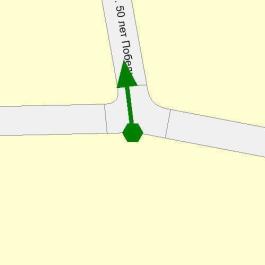 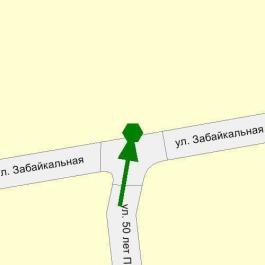 №
п.п.МестоположениеМестоположениеМестоположениеДлина, мНомер по
ГОСТ Р
51256-2011Примечание№
п.п.сторонаначало, мконец, мДлина, мНомер по
ГОСТ Р
51256-2011Примечание12345671Ось929201.12Ось297950,31.63Ось79241161,71.54Ось241291501.65Ось291311201.1Номер по
ГОСТ
Р 51256-2011Форма, цвет, размеры в мНазначениеДлина,
пм.Площадь,
м21.1Разделяет транспортные потоки противоположных направлений и обозначает границы полос движения в опасных местах на дорогах;
обозначает границы проезжей части, на которые въезд запрещен;
обозначает границы стояночных  мест транспортных  средств4061.5Разделяет транспортные потоки противоположных направлений на дорогах, имеющих две или три полосы ;
обозначает границы полос движения при наличии  двух и более полос, предназначенных для движения в одном направлении161,76,11.6Предупреждает о приближении к разметке 1.1 или 1.11, которая разделяет транспортные потоки противоположных или попутных направлений100,311,3ИтогоЦвет разметкиПлощадь, м21Белый23,35№ п.п.МестоположениеМестоположениеНаименование знака, указателяНомер по ГОСТ Р 52290-2004Способ установкиПримечание№ п.п.сторонапо оси, мНаименование знака, указателяНомер по ГОСТ Р 52290-2004Способ установкиПримечание12345671Слева12Уступите дорогу 2.4СтойкаТребуется2Справа309Уступите дорогу 2.4СтойкаТребуетсяИтого Итого 2Дорожных знаков всего установленоДорожных знаков всего установлено0Дорожных знаков всего требуетсяДорожных знаков всего требуется2	Уступите дорогу 2.42Дорожных знаков всего демонтироватьДорожных знаков всего демонтировать0№ п.п.МестоположениеМестоположениеНазначение опорыТип опорыУстановлена / Требуется / ДемонтироватьПримечание№ п.п.сторонапо оси, мНазначение опорыТип опорыУстановлена / Требуется / ДемонтироватьПримечание12345671Слева21ОсвещениеБетонТребуетсяФонарь, 1 шт.2Слева50ОсвещениеБетонТребуетсяФонарь, 1 шт.3Слева80ОсвещениеБетонТребуетсяФонарь, 1 шт.4Слева110ОсвещениеБетонТребуетсяФонарь, 1 шт.5Слева140ОсвещениеБетонТребуетсяФонарь, 1 шт.6Слева170ОсвещениеБетонТребуетсяФонарь, 1 шт.7Слева200ОсвещениеБетонТребуетсяФонарь, 1 шт.8Слева230ОсвещениеБетонТребуетсяФонарь, 1 шт.9Слева260ОсвещениеБетонТребуетсяФонарь, 1 шт.10Слева290ОсвещениеБетонТребуетсяФонарь, 1 шт.Итого1Опор установлено, шт02Опор требуется, шт103Опор демонтировать, шт0Начало: 
ул. Кооперативная (54°7'16'', 49°36'27'')Конец: 
 (54°7'12'', 49°35'25'')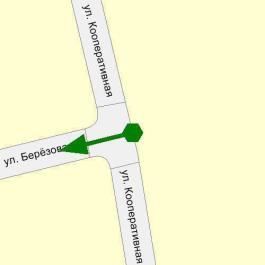 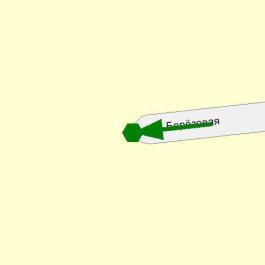 №
п.п.МестоположениеМестоположениеМестоположениеДлина, мНомер по
ГОСТ Р
51256-2011Примечание№
п.п.сторонаначало, мконец, мДлина, мНомер по
ГОСТ Р
51256-2011Примечание12345671Справа11513,91.62Слева222201.13Справа222201.14Слева41814,41.65Ось828201.16Ось28114861.67Ось172192201.18Ось2062104,41.14.1полос: 59Ось208228201.110Ось228278501.611Справа22824213,61.112Справа22823461.113Справа2282280,21.114Справа2302310,81.24.315Справа23123761.116Справа2312310,51.117Справа23423951.118Справа2342340,51.119Справа23624151.120Справа2362360,51.121Справа23924451.122Справа2392390,51.123Справа24124651.124Справа2412410,21.125Ось27433459,61.526Ось333383501.627Ось383403201.128Ось415435201.129Ось435485501.630Ось485910424,71.531Ось9261134208,11.5Номер по
ГОСТ
Р 51256-2011Форма, цвет, размеры в мНазначениеДлина,
пм.Площадь,
м21.1Разделяет транспортные потоки противоположных направлений и обозначает границы полос движения в опасных местах на дорогах;
обозначает границы проезжей части, на которые въезд запрещен;
обозначает границы стояночных  мест транспортных  средств188,125,81.14.1Обозначает пешеходный переход при 4,00 <= P <= 6,004,471.24.3Дублирование дорожного знака "Инвалиды"0,81,31.5Разделяет транспортные потоки противоположных направлений на дорогах, имеющих две или три полосы ;
обозначает границы полос движения при наличии  двух и более полос, предназначенных для движения в одном направлении692,4261.6Предупреждает о приближении к разметке 1.1 или 1.11, которая разделяет транспортные потоки противоположных или попутных направлений264,329,7ИтогоЦвет разметкиПлощадь, м21Белый82,792Желтый16,64№ п.п.МестоположениеМестоположениеНаименование знака, указателяНомер по ГОСТ Р 52290-2004Способ установкиПримечание№ п.п.сторонапо оси, мНаименование знака, указателяНомер по ГОСТ Р 52290-2004Способ установкиПримечание12345671Справа13Ограничение максимальной скорости 3.24СтойкаТребуется2Слева13Конец всех ограничений 3.31СтойкаТребуется3Слева13Уступите дорогу 2.4СтойкаТребуется4Справа37Искусственная неровность1.17СтойкаТребуется5Справа37Дети1.23СтойкаТребуется6Справа87Дети1.23СтойкаТребуется7Справа87Зона действия 8.2.1СтойкаТребуется8Справа114Искусственная неровность5.20СтойкаТребуется9Справа114Ограничение максимальной скорости 3.24СтойкаТребуется10Слева116Искусственная неровность5.20СтойкаТребуется11Справа136Пешеходный переход5.19.2СтойкаТребуется (на желтом фоне)12Справа136Пешеходный переход5.19.1СтойкаТребуется (на желтом фоне)13Слева141Пешеходный переход5.19.2СтойкаТребуется (на желтом фоне)14Слева141Пешеходный переход5.19.1СтойкаТребуется (на желтом фоне)15Справа161Искусственная неровность5.20СтойкаТребуется16Слева163Искусственная неровность5.20СтойкаТребуется17Слева163Ограничение максимальной скорости 3.24СтойкаТребуется18Справа185Уступите дорогу 2.4СтойкаТребуется19Слева191Дети1.23СтойкаТребуется20Слева191Зона действия 8.2.1СтойкаТребуется21Справа204Пешеходный переход5.19.1СтойкаТребуется (на желтом фоне)22Справа204Пешеходный переход5.19.2СтойкаТребуется (на желтом фоне)23Слева208Пешеходный переход5.19.1СтойкаТребуется (на желтом фоне)24Слева208Пешеходный переход5.19.2СтойкаТребуется (на желтом фоне)25Слева208Уступите дорогу 2.4СтойкаТребуется26Справа230Парковка (парковочное место)6.4СтойкаТребуется27Справа230Инвалиды8.17СтойкаТребуется28Слева241Искусственная неровность1.17СтойкаТребуется29Слева241Дети1.23СтойкаТребуется30Слева261Ограничение максимальной скорости 3.24СтойкаТребуется31Справа261Конец всех ограничений 3.31СтойкаТребуется32Справа401Главная дорога2.1СтойкаТребуется33Слева419Главная дорога2.1СтойкаТребуется34Слева934Главная дорога2.1СтойкаТребуетсяИтого Итого 34Дорожных знаков всего установленоДорожных знаков всего установлено0Дорожных знаков всего требуетсяДорожных знаков всего требуется34	Искусственная неровность1.172	Дети1.234	Главная дорога2.13	Уступите дорогу 2.43	Ограничение максимальной скорости 3.244	Конец всех ограничений 3.312	Пешеходный переход5.19.14	Пешеходный переход5.19.24	Искусственная неровность5.204	Парковка (парковочное место)6.41	Инвалиды8.171	Зона действия 8.2.12Дорожных знаков всего демонтироватьДорожных знаков всего демонтировать0№ п.п.МестоположениеМестоположениеНазначение опорыТип опорыУстановлена / Требуется / ДемонтироватьПримечание№ п.п.сторонапо оси, мНазначение опорыТип опорыУстановлена / Требуется / ДемонтироватьПримечание12345671Слева9ОсвещениеБетонТребуетсяФонарь, 1 шт.2Справа12ОсвещениеБетонТребуетсяФонарь, 1 шт.3Слева34ОсвещениеБетонТребуетсяФонарь, 1 шт.4Справа34ОсвещениеБетонТребуетсяФонарь, 1 шт.5Слева68ОсвещениеБетонТребуетсяФонарь, 1 шт.6Справа68ОсвещениеБетонТребуетсяФонарь, 1 шт.7Слева104ОсвещениеБетонТребуетсяФонарь, 1 шт.8Справа104ОсвещениеБетонТребуетсяФонарь, 1 шт.9Слева138ОсвещениеБетонТребуетсяФонарь, 1 шт.10Справа141ОсвещениеБетонТребуетсяФонарь, 1 шт.11Слева170ОсвещениеБетонТребуетсяФонарь, 1 шт.12Справа209ОсвещениеБетонТребуетсяФонарь, 1 шт.13Слева214ОсвещениеБетонУстановленаФонарь, 1 шт.14Слева253ОсвещениеБетонТребуетсяФонарь, 1 шт.15Слева303ОсвещениеБетонУстановленаФонарь, 1 шт.16Слева323ОсвещениеБетонТребуетсяФонарь, 1 шт.17Слева364ОсвещениеБетонТребуетсяФонарь, 1 шт.18Слева399ОсвещениеБетонУстановленаФонарь, 1 шт.19Слева425ОсвещениеБетонТребуетсяФонарь, 1 шт.20Слева460ОсвещениеБетонТребуетсяФонарь, 1 шт.21Слева500ОсвещениеБетонТребуетсяФонарь, 1 шт.22Слева540ОсвещениеБетонТребуетсяФонарь, 1 шт.23Слева574ОсвещениеБетонУстановленаФонарь, 1 шт.24Слева609ОсвещениеБетонУстановленаФонарь, 1 шт.25Слева644ОсвещениеБетонТребуетсяФонарь, 1 шт.26Слева663ОсвещениеБетонТребуетсяФонарь, 1 шт.27Слева703ОсвещениеБетонУстановленаФонарь, 1 шт.28Справа722ОсвещениеБетонУстановленаФонарь, 1 шт.29Справа763ОсвещениеБетонУстановленаФонарь, 1 шт.30Справа803ОсвещениеБетонТребуетсяФонарь, 1 шт.31Справа842ОсвещениеБетонУстановленаФонарь, 1 шт.32Справа879ОсвещениеБетонТребуетсяФонарь, 1 шт.33Справа914ОсвещениеБетонТребуетсяФонарь, 1 шт.34Справа954ОсвещениеБетонТребуетсяФонарь, 1 шт.35Справа994ОсвещениеБетонУстановленаФонарь, 1 шт.36Справа1041ОсвещениеБетонТребуетсяФонарь, 1 шт.Итого1Опор установлено, шт102Опор требуется, шт263Опор демонтировать, шт0№ п.п.МестоположениеМестоположениеНомер разметки по ГОСТ Р 51256-2011Примечание№ п.п.начало, мконец, мНомер разметки по ГОСТ Р 51256-2011Примечание1234512062101.14.1УЛЬЯНОВСКАЯ ОБЛАСТЬ, ул. Берёзовая
Количество полос: 5
Тип перехода: нерегулируемыйИтого1.Пешеходных переходов1№ п/пМестоположениеМестоположениеНомер по
ГОСТ
Р 52282-2004Способ установкиЭксплуатационное состояние светофораПримечание№ п/псторонапо оси, мНомер по
ГОСТ
Р 52282-2004Способ установкиЭксплуатационное состояние светофораПримечание12345671Справа194Т.7СтойкаНет данныхТребуется 2Справа203Т.7СтойкаНет данныхТребуется Итого2Светофоров всего установлено0Светофоров всего требуется2	Т.72Светофоров всего демонтировать0№ п.п.МестоположениеМестоположениеМестоположениеПлощадь, м2Тип покрытияКатегорияПримечание№ п.п.сторонаначало, мконец, мПлощадь, м2Тип покрытияКатегорияПримечание123456781Справа15219566а/бУстановлен2Справа91052,3а/бУстановлен3Слева20120711,8а/бУстановлен4Слева165198162,9а/бУстановлен5Справа201227103,5а/бУстановленИтого1Площадь тротуаров всего, м2396,5	В зоне озеленения0	Примыкающий к ПЧ0	–396,52Площадь покрытий по типам, м2	а/б396,5	пгс0	пл0	гр0№ п.п.МестоположениеМестоположениеМестоположениеПлощадь, м2Тип постановкиПримечаниеПарковочных мест, шт№ п.п.сторонаначало, мконец, мПлощадь, м2Тип постановкиПримечаниеПарковочных мест, шт123456781Справа21222132Параллельная2Слева16117032ПараллельнаяИтого1Площадь велопарковок всего, м264Площадь парковок под углом, м20Площадь парковок параллельных, м264Площадь парковок перпендикулярных, м20Начало: 
 (54°7'1'', 49°36'56'')Конец: 
 (54°7'5'', 49°36'50'')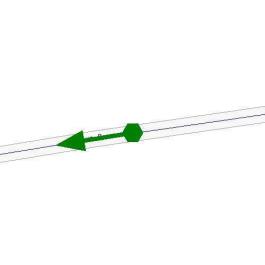 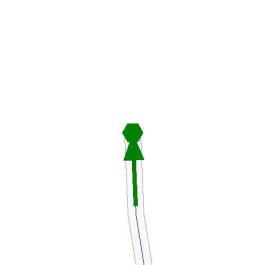 № п.п.МестоположениеМестоположениеНаименование знака, указателяНомер по ГОСТ Р 52290-2004Способ установкиПримечание№ п.п.сторонапо оси, мНаименование знака, указателяНомер по ГОСТ Р 52290-2004Способ установкиПримечание12345671Справа10Опасные повороты1.12.1СтойкаТребуется2Слева175Опасные повороты1.12.2СтойкаТребуетсяИтого Итого 2Дорожных знаков всего установленоДорожных знаков всего установлено0Дорожных знаков всего требуетсяДорожных знаков всего требуется2	Опасные повороты1.12.11	Опасные повороты1.12.21Дорожных знаков всего демонтироватьДорожных знаков всего демонтировать0№ п.п.МестоположениеМестоположениеНазначение опорыТип опорыУстановлена / Требуется / ДемонтироватьПримечание№ п.п.сторонапо оси, мНазначение опорыТип опорыУстановлена / Требуется / ДемонтироватьПримечание12345671Слева0ОсвещениеБетонТребуетсяФонарь, 1 шт.2Слева30ОсвещениеБетонТребуетсяФонарь, 1 шт.3Слева60ОсвещениеБетонТребуетсяФонарь, 1 шт.4Слева90ОсвещениеБетонТребуетсяФонарь, 1 шт.5Слева120ОсвещениеБетонТребуетсяФонарь, 1 шт.6Слева150ОсвещениеБетонТребуетсяФонарь, 1 шт.7Слева180ОсвещениеБетонТребуетсяФонарь, 1 шт.Итого1Опор установлено, шт02Опор требуется, шт73Опор демонтировать, шт0Начало: 
ул. Кооперативная (54°7'9'', 49°36'26'')Конец: 
 (54°7'9'', 49°36'31'')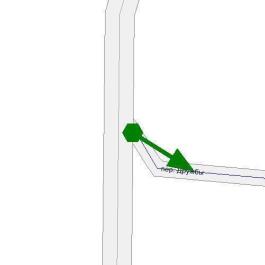 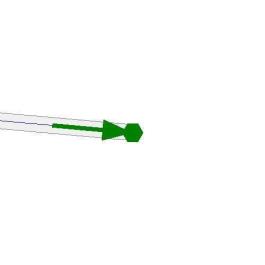 №
п.п.МестоположениеМестоположениеМестоположениеДлина, мНомер по
ГОСТ Р
51256-2011Примечание№
п.п.сторонаначало, мконец, мДлина, мНомер по
ГОСТ Р
51256-2011Примечание12345671Ось020201.12Ось2070501.63Ось709929,51.5Номер по
ГОСТ
Р 51256-2011Форма, цвет, размеры в мНазначениеДлина,
пм.Площадь,
м21.1Разделяет транспортные потоки противоположных направлений и обозначает границы полос движения в опасных местах на дорогах;
обозначает границы проезжей части, на которые въезд запрещен;
обозначает границы стояночных  мест транспортных  средств2031.5Разделяет транспортные потоки противоположных направлений на дорогах, имеющих две или три полосы ;
обозначает границы полос движения при наличии  двух и более полос, предназначенных для движения в одном направлении29,51,11.6Предупреждает о приближении к разметке 1.1 или 1.11, которая разделяет транспортные потоки противоположных или попутных направлений505,6ИтогоЦвет разметкиПлощадь, м21Белый9,73№ п.п.МестоположениеМестоположениеНаименование знака, указателяНомер по ГОСТ Р 52290-2004Способ установкиПримечание№ п.п.сторонапо оси, мНаименование знака, указателяНомер по ГОСТ Р 52290-2004Способ установкиПримечание12345671Слева12Уступите дорогу 2.4СтойкаТребуетсяИтого Итого 1Дорожных знаков всего установленоДорожных знаков всего установлено0Дорожных знаков всего требуетсяДорожных знаков всего требуется1	Уступите дорогу 2.41Дорожных знаков всего демонтироватьДорожных знаков всего демонтировать0№ п.п.МестоположениеМестоположениеНазначение опорыТип опорыУстановлена / Требуется / ДемонтироватьПримечание№ п.п.сторонапо оси, мНазначение опорыТип опорыУстановлена / Требуется / ДемонтироватьПримечание12345671Справа8ОсвещениеБетонТребуетсяФонарь, 1 шт.2Справа35ОсвещениеБетонТребуетсяФонарь, 1 шт.3Справа65ОсвещениеБетонТребуетсяФонарь, 1 шт.4Справа95ОсвещениеБетонТребуетсяФонарь, 1 шт.Итого1Опор установлено, шт02Опор требуется, шт43Опор демонтировать, шт0Начало: 
 (54°7'9'', 49°36'16'')Конец: 
 (54°7'5'', 49°35'26'')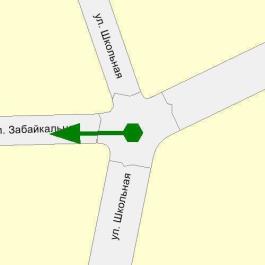 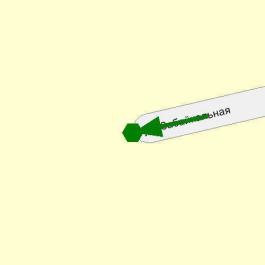 №
п.п.МестоположениеМестоположениеМестоположениеДлина, мНомер по
ГОСТ Р
51256-2011Примечание№
п.п.сторонаначало, мконец, мДлина, мНомер по
ГОСТ Р
51256-2011Примечание12345671Слева52014,91.62Ось626201.13Ось2676501.64Ось76226150,11.55Слева23725214,81.66Ось239418179,31.57Ось430717286,71.58Ось728921193,41.5Номер по
ГОСТ
Р 51256-2011Форма, цвет, размеры в мНазначениеДлина,
пм.Площадь,
м21.1Разделяет транспортные потоки противоположных направлений и обозначает границы полос движения в опасных местах на дорогах;
обозначает границы проезжей части, на которые въезд запрещен;
обозначает границы стояночных  мест транспортных  средств2031.5Разделяет транспортные потоки противоположных направлений на дорогах, имеющих две или три полосы ;
обозначает границы полос движения при наличии  двух и более полос, предназначенных для движения в одном направлении809,630,41.6Предупреждает о приближении к разметке 1.1 или 1.11, которая разделяет транспортные потоки противоположных или попутных направлений79,79ИтогоЦвет разметкиПлощадь, м21Белый42,32№ п.п.МестоположениеМестоположениеНаименование знака, указателяНомер по ГОСТ Р 52290-2004Способ установкиПримечание№ п.п.сторонапо оси, мНаименование знака, указателяНомер по ГОСТ Р 52290-2004Способ установкиПримечание12345671Слева12Уступите дорогу 2.4СтойкаТребуется2Слева12Направление главной дороги8.13СтойкаТребуется3Слева247Главная дорога2.1СтойкаТребуется4Слева434Главная дорога2.1СтойкаТребуется5Справа712Главная дорога2.1СтойкаТребуетсяИтого Итого 5Дорожных знаков всего установленоДорожных знаков всего установлено0Дорожных знаков всего требуетсяДорожных знаков всего требуется5	Главная дорога2.13	Уступите дорогу 2.41	Направление главной дороги8.131Дорожных знаков всего демонтироватьДорожных знаков всего демонтировать0№ п.п.МестоположениеМестоположениеНазначение опорыТип опорыУстановлена / Требуется / ДемонтироватьПримечание№ п.п.сторонапо оси, мНазначение опорыТип опорыУстановлена / Требуется / ДемонтироватьПримечание12345671Справа8ОсвещениеБетонТребуетсяФонарь, 1 шт.2Справа32ОсвещениеБетонТребуетсяФонарь, 1 шт.3Справа53ОсвещениеБетонТребуетсяФонарь, 1 шт.4Справа94ОсвещениеБетонТребуетсяФонарь, 1 шт.5Справа129ОсвещениеБетонТребуетсяФонарь, 1 шт.6Справа164ОсвещениеБетонУстановленаФонарь, 1 шт.7Справа225ОсвещениеБетонТребуетсяФонарь, 1 шт.8Справа267ОсвещениеБетонТребуетсяФонарь, 1 шт.9Справа296ОсвещениеБетонТребуетсяФонарь, 1 шт.10Справа330ОсвещениеБетонУстановленаФонарь, 1 шт.11Справа365ОсвещениеБетонТребуетсяФонарь, 1 шт.12Справа394ОсвещениеБетонТребуетсяФонарь, 1 шт.13Справа429ОсвещениеБетонУстановленаФонарь, 1 шт.14Справа470ОсвещениеБетонТребуетсяФонарь, 1 шт.15Справа499ОсвещениеБетонТребуетсяФонарь, 1 шт.16Слева540ОсвещениеБетонУстановленаФонарь, 1 шт.17Справа574ОсвещениеБетонТребуетсяФонарь, 1 шт.18Справа617ОсвещениеБетонУстановленаФонарь, 1 шт.19Справа661ОсвещениеБетонТребуетсяФонарь, 1 шт.20Справа715ОсвещениеБетонУстановленаФонарь, 1 шт.21Справа749ОсвещениеБетонТребуетсяФонарь, 1 шт.22Справа790ОсвещениеБетонТребуетсяФонарь, 1 шт.23Справа838ОсвещениеБетонУстановленаФонарь, 2 шт.Итого1Опор установлено, шт72Опор требуется, шт163Опор демонтировать, шт0Начало: 
 (54°7'15'', 49°36'48'')Конец: 
 (54°7'40'', 49°36'48'')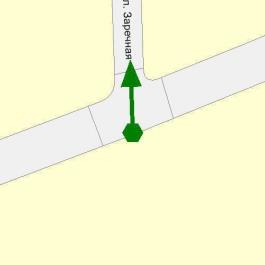 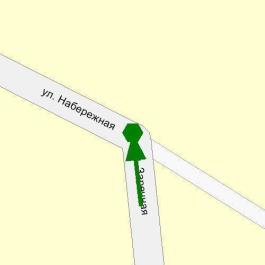 №
п.п.МестоположениеМестоположениеМестоположениеДлина, мНомер по
ГОСТ Р
51256-2011Примечание№
п.п.сторонаначало, мконец, мДлина, мНомер по
ГОСТ Р
51256-2011Примечание12345671Ось1232201.12Ось3282501.63Ось82710628,11.54Ось710760501.65Ось760780201.1Номер по
ГОСТ
Р 51256-2011Форма, цвет, размеры в мНазначениеДлина,
пм.Площадь,
м21.1Разделяет транспортные потоки противоположных направлений и обозначает границы полос движения в опасных местах на дорогах;
обозначает границы проезжей части, на которые въезд запрещен;
обозначает границы стояночных  мест транспортных  средств4061.5Разделяет транспортные потоки противоположных направлений на дорогах, имеющих две или три полосы ;
обозначает границы полос движения при наличии  двух и более полос, предназначенных для движения в одном направлении628,123,61.6Предупреждает о приближении к разметке 1.1 или 1.11, которая разделяет транспортные потоки противоположных или попутных направлений10011,3ИтогоЦвет разметкиПлощадь, м21Белый40,8№ п.п.МестоположениеМестоположениеНаименование знака, указателяНомер по ГОСТ Р 52290-2004Способ установкиПримечание№ п.п.сторонапо оси, мНаименование знака, указателяНомер по ГОСТ Р 52290-2004Способ установкиПримечание12345671Слева24Уступите дорогу 2.4СтойкаУстановленИтого Итого 1Дорожных знаков всего установленоДорожных знаков всего установлено1	Уступите дорогу 2.41Дорожных знаков всего требуетсяДорожных знаков всего требуется0Дорожных знаков всего демонтироватьДорожных знаков всего демонтировать0№ п.п.МестоположениеМестоположениеНазначение опорыТип опорыУстановлена / Требуется / ДемонтироватьПримечание№ п.п.сторонапо оси, мНазначение опорыТип опорыУстановлена / Требуется / ДемонтироватьПримечание12345671Справа22ОсвещениеБетонТребуетсяФонарь, 1 шт.2Справа62ОсвещениеБетонТребуетсяФонарь, 1 шт.3Слева82ОсвещениеБетонУстановленаФонарь, 1 шт.4Слева123ОсвещениеБетонТребуетсяФонарь, 1 шт.5Слева153ОсвещениеБетонТребуетсяФонарь, 1 шт.6Слева188ОсвещениеБетонТребуетсяФонарь, 1 шт.7Слева229ОсвещениеБетонТребуетсяФонарь, 1 шт.8Слева263ОсвещениеБетонТребуетсяФонарь, 1 шт.9Слева298ОсвещениеБетонУстановленаФонарь, 1 шт.10Слева333ОсвещениеБетонТребуетсяФонарь, 1 шт.11Слева373ОсвещениеБетонТребуетсяФонарь, 1 шт.12Слева408ОсвещениеБетонТребуетсяФонарь, 1 шт.13Слева434ОсвещениеБетонУстановленаФонарь, 1 шт.14Слева469ОсвещениеБетонУстановленаФонарь, 1 шт.15Слева504ОсвещениеБетонУстановленаФонарь, 1 шт.16Справа528ОсвещениеБетонУстановленаФонарь, 1 шт.17Слева544ОсвещениеБетонТребуетсяФонарь, 1 шт.18Слева580ОсвещениеБетонТребуетсяФонарь, 1 шт.19Слева615ОсвещениеБетонТребуетсяФонарь, 1 шт.Итого1Опор установлено, шт62Опор требуется, шт133Опор демонтировать, шт0Начало: 
 (54°6'34'', 49°36'21'')Конец: 
 (54°8'4'', 49°36'12'')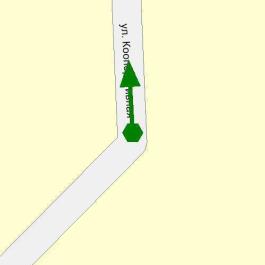 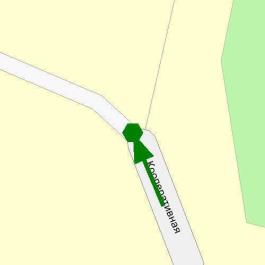 №
п.п.МестоположениеМестоположениеМестоположениеДлина, мНомер по
ГОСТ Р
51256-2011Примечание№
п.п.сторонаначало, мконец, мДлина, мНомер по
ГОСТ Р
51256-2011Примечание12345671Ось-1211971209,21.52Ось10591109501.63Справа10821132501.64Справа10851105201.15Ось11091129201.16Ось11681188201.17Ось1188128799,21.68Ось12871307201.19Ось13191339201.110Ось1339143393,61.611Ось14321452201.112Ось14641484201.113Ось146614704,41.14.1полос: 514Ось14841534501.615Ось1534281812841.5Номер по
ГОСТ
Р 51256-2011Форма, цвет, размеры в мНазначениеДлина,
пм.Площадь,
м21.1Разделяет транспортные потоки противоположных направлений и обозначает границы полос движения в опасных местах на дорогах;
обозначает границы проезжей части, на которые въезд запрещен;
обозначает границы стояночных  мест транспортных  средств140211.14.1Обозначает пешеходный переход при 4,00 <= P <= 6,004,471.5Разделяет транспортные потоки противоположных направлений на дорогах, имеющих две или три полосы ;
обозначает границы полос движения при наличии  двух и более полос, предназначенных для движения в одном направлении2493,393,51.6Предупреждает о приближении к разметке 1.1 или 1.11, которая разделяет транспортные потоки противоположных или попутных направлений342,838,6ИтогоЦвет разметкиПлощадь, м21Белый153,062Желтый16,64№ п.п.МестоположениеМестоположениеНаименование знака, указателяНомер по ГОСТ Р 52290-2004Способ установкиПримечание№ п.п.сторонапо оси, мНаименование знака, указателяНомер по ГОСТ Р 52290-2004Способ установкиПримечание12345671Справа1132Уступите дорогу 2.4СтойкаУстановлен2Слева1169Уступите дорогу 2.4СтойкаУстановлен3Слева1322Главная дорога2.1СтойкаТребуется4Справа1451Уступите дорогу 2.4СтойкаТребуется5Справа1464Пешеходный переход5.19.1СтойкаТребуется (на желтом фоне)6Справа1464Пешеходный переход5.19.2СтойкаТребуется (на желтом фоне)7Слева1468Пешеходный переход5.19.1СтойкаТребуется (на желтом фоне)8Слева1468Пешеходный переход5.19.2СтойкаТребуется (на желтом фоне)Итого Итого 8Дорожных знаков всего установленоДорожных знаков всего установлено2	Уступите дорогу 2.42Дорожных знаков всего требуетсяДорожных знаков всего требуется6	Главная дорога2.11	Уступите дорогу 2.41	Пешеходный переход5.19.12	Пешеходный переход5.19.22Дорожных знаков всего демонтироватьДорожных знаков всего демонтировать0№ п.п.МестоположениеМестоположениеНазначение опорыТип опорыУстановлена / Требуется / ДемонтироватьПримечание№ п.п.сторонапо оси, мНазначение опорыТип опорыУстановлена / Требуется / ДемонтироватьПримечание12345671Слева9ОсвещениеБетонТребуетсяФонарь, 1 шт.2Слева44ОсвещениеБетонТребуетсяФонарь, 1 шт.3Слева79ОсвещениеБетонУстановленаФонарь, 1 шт.4Справа108ОсвещениеБетонУстановленаФонарь, 1 шт.5Слева135ОсвещениеБетонУстановленаФонарь, 1 шт.6Слева175ОсвещениеБетонТребуетсяФонарь, 1 шт.7Слева210ОсвещениеБетонТребуетсяФонарь, 1 шт.8Справа245ОсвещениеБетонУстановленаФонарь, 1 шт.9Слева276ОсвещениеБетонТребуетсяФонарь, 1 шт.10Слева312ОсвещениеБетонТребуетсяФонарь, 1 шт.11Слева347ОсвещениеБетонТребуетсяФонарь, 1 шт.12Слева382ОсвещениеБетонТребуетсяФонарь, 1 шт.13Слева1349ОсвещениеБетонТребуетсяФонарь, 1 шт.14Слева1379ОсвещениеБетонТребуетсяФонарь, 1 шт.15Слева1409ОсвещениеБетонТребуетсяФонарь, 1 шт.16Слева1440ОсвещениеБетонТребуетсяФонарь, 1 шт.17Справа1461ОсвещениеБетонТребуетсяФонарь, 1 шт.Итого1Опор установлено, шт42Опор требуется, шт133Опор демонтировать, шт0№ п.п.МестоположениеМестоположениеНомер разметки по ГОСТ Р 51256-2011Примечание№ п.п.начало, мконец, мНомер разметки по ГОСТ Р 51256-2011Примечание123451146614701.14.1УЛЬЯНОВСКАЯ ОБЛАСТЬ, ул. Кооперативная
Количество полос: 5
Тип перехода: нерегулируемыйИтого1.Пешеходных переходов1№ п.п.МестоположениеМестоположениеМестоположениеПлощадь, м2Тип покрытияКатегорияПримечание№ п.п.сторонаначало, мконец, мПлощадь, м2Тип покрытияКатегорияПримечание123456781Слева13201455216,8а/бУстановлен2Справа1449146732,4а/бУстановлен3Слева1461146765,9а/бУстановленИтого1Площадь тротуаров всего, м2315,1	В зоне озеленения0	Примыкающий к ПЧ0	–315,12Площадь покрытий по типам, м2	а/б315,1	пгс0	пл0	гр0№ п.п.МестоположениеМестоположениеМестоположениеПлощадь, м2Тип постановкиПримечаниеПарковочных мест, шт№ п.п.сторонаначало, мконец, мПлощадь, м2Тип постановкиПримечаниеПарковочных мест, шт123456781Слева1468147632Параллельная2Слева1358136350Параллельная3Справа1438144628ПараллельнаяИтого1Площадь велопарковок всего, м2110Площадь парковок под углом, м20Площадь парковок параллельных, м2110Площадь парковок перпендикулярных, м20Начало: 
 (54°7'16'', 49°37'0'')Конец: 
 (54°7'28'', 49°37'37'')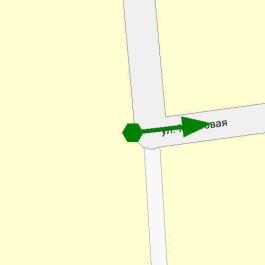 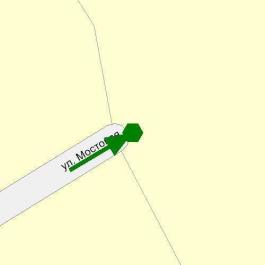 №
п.п.МестоположениеМестоположениеМестоположениеДлина, мНомер по
ГОСТ Р
51256-2011Примечание№
п.п.сторонаначало, мконец, мДлина, мНомер по
ГОСТ Р
51256-2011Примечание12345671Ось727201.12Ось277850,61.63Ось78759681,41.5Номер по
ГОСТ
Р 51256-2011Форма, цвет, размеры в мНазначениеДлина,
пм.Площадь,
м21.1Разделяет транспортные потоки противоположных направлений и обозначает границы полос движения в опасных местах на дорогах;
обозначает границы проезжей части, на которые въезд запрещен;
обозначает границы стояночных  мест транспортных  средств2031.5Разделяет транспортные потоки противоположных направлений на дорогах, имеющих две или три полосы ;
обозначает границы полос движения при наличии  двух и более полос, предназначенных для движения в одном направлении681,425,61.6Предупреждает о приближении к разметке 1.1 или 1.11, которая разделяет транспортные потоки противоположных или попутных направлений50,65,7ИтогоЦвет разметкиПлощадь, м21Белый34,25№ п.п.МестоположениеМестоположениеНаименование знака, указателяНомер по ГОСТ Р 52290-2004Способ установкиПримечание№ п.п.сторонапо оси, мНаименование знака, указателяНомер по ГОСТ Р 52290-2004Способ установкиПримечание12345671Слева16Уступите дорогу 2.4СтойкаТребуется2Справа77Ограничение высоты3.13КронштейнТребуется3Слева78Ограничение высоты3.13КронштейнТребуется4Справа412Ограничение высоты3.13КронштейнТребуется5Слева412Ограничение высоты3.13КронштейнТребуетсяИтого Итого 5Дорожных знаков всего установленоДорожных знаков всего установлено0Дорожных знаков всего требуетсяДорожных знаков всего требуется5	Уступите дорогу 2.41	Ограничение высоты3.134Дорожных знаков всего демонтироватьДорожных знаков всего демонтировать0№ п.п.МестоположениеМестоположениеНазначение опорыТип опорыУстановлена / Требуется / ДемонтироватьПримечание№ п.п.сторонапо оси, мНазначение опорыТип опорыУстановлена / Требуется / ДемонтироватьПримечание12345671Справа-3ОсвещениеБетонТребуетсяФонарь, 1 шт.2Справа30ОсвещениеБетонТребуетсяФонарь, 1 шт.3Справа60ОсвещениеБетонТребуетсяФонарь, 1 шт.4Справа84ОсвещениеБетонУстановленаФонарь, 1 шт.5Слева100ОсвещениеБетонУстановленаФонарь, 1 шт.6Справа131ОсвещениеБетонУстановленаФонарь, 1 шт.7Справа170ОсвещениеБетонТребуетсяФонарь, 1 шт.8Справа200ОсвещениеБетонТребуетсяФонарь, 1 шт.9Справа231ОсвещениеБетонТребуетсяФонарь, 1 шт.10Справа261ОсвещениеБетонТребуетсяФонарь, 1 шт.11Справа291ОсвещениеБетонТребуетсяФонарь, 1 шт.12Справа320ОсвещениеБетонУстановленаФонарь, 1 шт.13Справа346ОсвещениеБетонТребуетсяФонарь, 1 шт.14Справа370ОсвещениеБетонТребуетсяФонарь, 1 шт.15Справа400ОсвещениеБетонТребуетсяФонарь, 1 шт.16Справа430ОсвещениеБетонТребуетсяФонарь, 1 шт.17Справа460ОсвещениеБетонТребуетсяФонарь, 1 шт.18Справа490ОсвещениеБетонТребуетсяФонарь, 1 шт.19Справа521ОсвещениеБетонТребуетсяФонарь, 1 шт.20Справа550ОсвещениеБетонТребуетсяФонарь, 1 шт.21Справа581ОсвещениеБетонТребуетсяФонарь, 1 шт.22Справа611ОсвещениеБетонУстановленаФонарь, 1 шт.23Справа640ОсвещениеБетонТребуетсяФонарь, 1 шт.24Справа670ОсвещениеБетонТребуетсяФонарь, 1 шт.25Справа700ОсвещениеБетонУстановленаФонарь, 1 шт.26Справа730ОсвещениеБетонТребуетсяФонарь, 1 шт.27Справа760ОсвещениеБетонТребуетсяФонарь, 1 шт.Итого1Опор установлено, шт62Опор требуется, шт213Опор демонтировать, шт0Начало: 
 (54°7'40'', 49°36'48'')Конец: 
 (54°7'56'', 49°36'32'')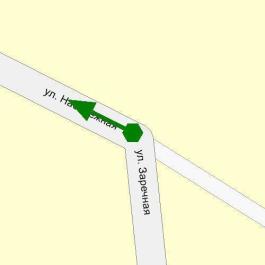 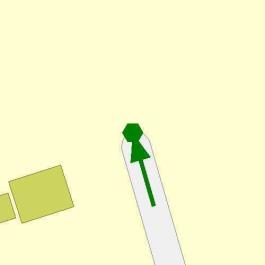 №
п.п.МестоположениеМестоположениеМестоположениеДлина, мНомер по
ГОСТ Р
51256-2011Примечание№
п.п.сторонаначало, мконец, мДлина, мНомер по
ГОСТ Р
51256-2011Примечание12345671Ось121201.12Ось2171501.63Ось71611540,11.5Номер по
ГОСТ
Р 51256-2011Форма, цвет, размеры в мНазначениеДлина,
пм.Площадь,
м21.1Разделяет транспортные потоки противоположных направлений и обозначает границы полос движения в опасных местах на дорогах;
обозначает границы проезжей части, на которые въезд запрещен;
обозначает границы стояночных  мест транспортных  средств2031.5Разделяет транспортные потоки противоположных направлений на дорогах, имеющих две или три полосы ;
обозначает границы полос движения при наличии  двух и более полос, предназначенных для движения в одном направлении540,120,31.6Предупреждает о приближении к разметке 1.1 или 1.11, которая разделяет транспортные потоки противоположных или попутных направлений505,6ИтогоЦвет разметкиПлощадь, м21Белый28,88№ п.п.МестоположениеМестоположениеНаименование знака, указателяНомер по ГОСТ Р 52290-2004Способ установкиПримечание№ п.п.сторонапо оси, мНаименование знака, указателяНомер по ГОСТ Р 52290-2004Способ установкиПримечание12345671Слева12Главная дорога2.1СтойкаТребуется2Слева12Направление главной дороги8.13СтойкаТребуется3Справа89Опасный поворот 1.11.1СтойкаТребуется4Слева196Опасный поворот 1.11.2СтойкаТребуется5Справа269Опасный поворот 1.11.1СтойкаТребуется6Слева373Опасный поворот 1.11.2СтойкаТребуетсяИтого Итого 6Дорожных знаков всего установленоДорожных знаков всего установлено0Дорожных знаков всего требуетсяДорожных знаков всего требуется6	Опасный поворот 1.11.12	Опасный поворот 1.11.22	Главная дорога2.11	Направление главной дороги8.131Дорожных знаков всего демонтироватьДорожных знаков всего демонтировать0№ п.п.МестоположениеМестоположениеНазначение опорыТип опорыУстановлена / Требуется / ДемонтироватьПримечание№ п.п.сторонапо оси, мНазначение опорыТип опорыУстановлена / Требуется / ДемонтироватьПримечание12345671Слева9ОсвещениеБетонТребуетсяФонарь, 1 шт.2Слева38ОсвещениеБетонТребуетсяФонарь, 1 шт.3Слева69ОсвещениеБетонТребуетсяФонарь, 1 шт.4Слева129ОсвещениеБетонТребуетсяФонарь, 1 шт.5Слева159ОсвещениеБетонТребуетсяФонарь, 1 шт.6Слева189ОсвещениеБетонТребуетсяФонарь, 1 шт.7Слева219ОсвещениеБетонТребуетсяФонарь, 1 шт.8Слева249ОсвещениеБетонТребуетсяФонарь, 1 шт.9Слева279ОсвещениеБетонТребуетсяФонарь, 1 шт.10Слева308ОсвещениеБетонТребуетсяФонарь, 1 шт.11Слева339ОсвещениеБетонТребуетсяФонарь, 1 шт.12Слева369ОсвещениеБетонТребуетсяФонарь, 1 шт.13Слева399ОсвещениеБетонТребуетсяФонарь, 1 шт.14Слева429ОсвещениеБетонТребуетсяФонарь, 1 шт.15Слева459ОсвещениеБетонТребуетсяФонарь, 1 шт.16Слева489ОсвещениеБетонТребуетсяФонарь, 1 шт.17Слева519ОсвещениеБетонТребуетсяФонарь, 1 шт.18Слева549ОсвещениеБетонТребуетсяФонарь, 1 шт.19Слева579ОсвещениеБетонТребуетсяФонарь, 1 шт.20Слева609ОсвещениеБетонТребуетсяФонарь, 1 шт.Итого1Опор установлено, шт02Опор требуется, шт203Опор демонтировать, шт0Начало: 
 (54°7'19'', 49°36'59'')Конец: 
 (54°7'32'', 49°37'0'')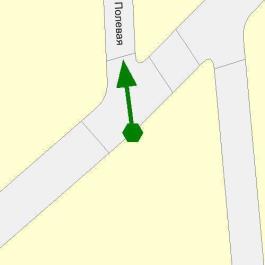 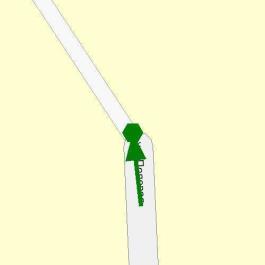 №
п.п.МестоположениеМестоположениеМестоположениеДлина, мНомер по
ГОСТ Р
51256-2011Примечание№
п.п.сторонаначало, мконец, мДлина, мНомер по
ГОСТ Р
51256-2011Примечание12345671Ось1434201.12Ось3484501.63Ось84423338,91.5Номер по
ГОСТ
Р 51256-2011Форма, цвет, размеры в мНазначениеДлина,
пм.Площадь,
м21.1Разделяет транспортные потоки противоположных направлений и обозначает границы полос движения в опасных местах на дорогах;
обозначает границы проезжей части, на которые въезд запрещен;
обозначает границы стояночных  мест транспортных  средств2031.5Разделяет транспортные потоки противоположных направлений на дорогах, имеющих две или три полосы ;
обозначает границы полос движения при наличии  двух и более полос, предназначенных для движения в одном направлении338,912,71.6Предупреждает о приближении к разметке 1.1 или 1.11, которая разделяет транспортные потоки противоположных или попутных направлений505,6ИтогоЦвет разметкиПлощадь, м21Белый21,33№ п.п.МестоположениеМестоположениеНаименование знака, указателяНомер по ГОСТ Р 52290-2004Способ установкиПримечание№ п.п.сторонапо оси, мНаименование знака, указателяНомер по ГОСТ Р 52290-2004Способ установкиПримечание12345671Слева20Уступите дорогу 2.4СтойкаТребуетсяИтого Итого 1Дорожных знаков всего установленоДорожных знаков всего установлено0Дорожных знаков всего требуетсяДорожных знаков всего требуется1	Уступите дорогу 2.41Дорожных знаков всего демонтироватьДорожных знаков всего демонтировать0№ п.п.МестоположениеМестоположениеНазначение опорыТип опорыУстановлена / Требуется / ДемонтироватьПримечание№ п.п.сторонапо оси, мНазначение опорыТип опорыУстановлена / Требуется / ДемонтироватьПримечание12345671Слева59ОсвещениеБетонУстановленаФонарь, 1 шт.2Слева94ОсвещениеБетонУстановленаФонарь, 1 шт.3Слева129ОсвещениеБетонТребуетсяФонарь, 1 шт.4Слева179ОсвещениеБетонТребуетсяФонарь, 1 шт.5Справа223ОсвещениеБетонТребуетсяФонарь, 1 шт.6Справа264ОсвещениеБетонТребуетсяФонарь, 1 шт.7Справа299ОсвещениеБетонТребуетсяФонарь, 1 шт.8Справа334ОсвещениеБетонТребуетсяФонарь, 1 шт.9Справа370ОсвещениеБетонТребуетсяФонарь, 1 шт.10Справа405ОсвещениеБетонТребуетсяФонарь, 1 шт.Итого1Опор установлено, шт22Опор требуется, шт83Опор демонтировать, шт0Начало: 
ул. Кооперативная (54°6'33'', 49°36'10'')Конец: 
 (54°8'7'', 49°35'55'')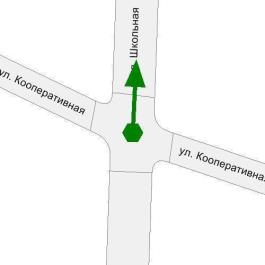 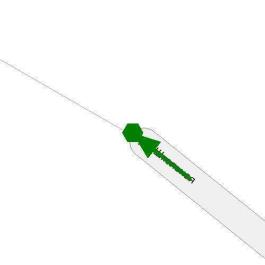 №
п.п.МестоположениеМестоположениеМестоположениеДлина, мНомер по
ГОСТ Р
51256-2011Примечание№
п.п.сторонаначало, мконец, мДлина, мНомер по
ГОСТ Р
51256-2011Примечание12345671Ось727201.12Ось2777501.63Ось771029952,41.54Ось1030107848,11.65Ось1078109819,71.16Ось1111113119,61.17Ось1131117948,31.68Ось1179122344,11.59Ось12231273501.610Ось12731293201.111Ось129312974,41.14.1полос: 512Ось1305133529,81.113Ось132213285,61.2514Ось132413305,61.2515Ось133713415,41.14.1полос: 616Ось13391359201.117Ось135913655,61.2518Ось136013665,61.2519Ось13601416561.620Слева139914023,21.24.121Слева140314063,21.24.122Ось14161436201.123Ось14481468201.124Ось145014545,41.14.1полос: 625Ось14681518501.626Ось157229871414,81.5Номер по
ГОСТ
Р 51256-2011Форма, цвет, размеры в мНазначениеДлина,
пм.Площадь,
м21.1Разделяет транспортные потоки противоположных направлений и обозначает границы полос движения в опасных местах на дорогах;
обозначает границы проезжей части, на которые въезд запрещен;
обозначает границы стояночных  мест транспортных  средств16925,41.14.1Обозначает пешеходный переход при 4,00 <= P <= 6,0015,224,31.24.1Дублирование предупреждающих дорожных знаков6,410,21.25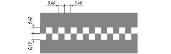 Обозначение искусственных неровностей по ГОСТ Р 5260522,491.5Разделяет транспортные потоки противоположных направлений на дорогах, имеющих две или три полосы ;
обозначает границы полос движения при наличии  двух и более полос, предназначенных для движения в одном направлении2411,490,41.6Предупреждает о приближении к разметке 1.1 или 1.11, которая разделяет транспортные потоки противоположных или попутных направлений302,434ИтогоЦвет разметкиПлощадь, м21Белый1692Желтый57,92№
п.п.МестоположениеМестоположениеМестоположениеДлина, мКонструкцияСостояние№
п.п.сторонаначало, мконец, мДлина, мКонструкцияСостояние12345671Ось132313285МонолитнаяНет данных2Ось136013655МонолитнаяНет данныхИтого2Состояние1Отличное02Хорошее03Плохое04Неизвестно2№ п.п.МестоположениеМестоположениеНаименование знака, указателяНомер по ГОСТ Р 52290-2004Способ установкиПримечание№ п.п.сторонапо оси, мНаименование знака, указателяНомер по ГОСТ Р 52290-2004Способ установкиПримечание12345671Слева15Главная дорога2.1СтойкаТребуется2Слева59Главная дорога2.1СтойкаДемонтировать3Слева101Ограничение высоты3.13СтойкаУстановлен4Справа101Ограничение высоты3.13СтойкаУстановлен5Справа407Главная дорога2.1СтойкаТребуется6Слева443Главная дорога2.1СтойкаУстановлен7Справа648Главная дорога2.1СтойкаУстановлен8Слева739Главная дорога2.1СтойкаТребуется9Справа1075Направление главной дороги8.13СтойкаДемонтировать10Справа1095Главная дорога2.1СтойкаТребуется11Справа1095Направление главной дороги8.13СтойкаТребуется12Слева1118Уступите дорогу 2.4СтойкаТребуется13Слева1118Направление главной дороги8.13СтойкаТребуется14Слева1213Конец всех ограничений 3.31СтойкаУстановлен15Справа1220Ограничение максимальной скорости 3.24СтойкаУстановлен16Справа1259Дети1.23СтойкаУстановлен17Справа1259Искусственная неровность1.17СтойкаУстановлен18Справа1291Пешеходный переход5.19.1СтойкаТребуется (на желтом фоне)19Справа1291Пешеходный переход5.19.2СтойкаТребуется (на желтом фоне)20Слева1295Пешеходный переход5.19.1СтойкаТребуется (на желтом фоне)21Слева1295Пешеходный переход5.19.2СтойкаТребуется (на желтом фоне)22Справа1308Дети1.23СтойкаУстановлен23Справа1308Зона действия 8.2.1СтойкаУстановлен24Справа1322Искусственная неровность5.20СтойкаУстановлен25Справа1322Ограничение максимальной скорости 3.24СтойкаУстановлен26Слева1324Искусственная неровность5.20СтойкаУстановлен27Справа1335Пешеходный переход5.19.2СтойкаУстановлен (на желтом фоне)28Справа1335Пешеходный переход5.19.1СтойкаУстановлен (на желтом фоне)29Слева1339Пешеходный переход5.19.1СтойкаУстановлен (на желтом фоне)30Слева1339Пешеходный переход5.19.2СтойкаУстановлен (на желтом фоне)31Справа1359Искусственная неровность5.20СтойкаУстановлен32Слева1360Искусственная неровность5.20СтойкаУстановлен33Слева1360Ограничение максимальной скорости 3.24СтойкаУстановлен34Слева1406Дети1.23СтойкаУстановлен35Слева1406Зона действия 8.2.1СтойкаУстановлен36Слева1425Дети1.23СтойкаУстановлен37Слева1425Искусственная неровность1.17СтойкаУстановлен38Справа1436Конец всех ограничений 3.31СтойкаУстановлен39Слева1437Ограничение максимальной скорости 3.24СтойкаУстановлен40Справа1448Пешеходный переход5.19.1СтойкаТребуется (на желтом фоне)41Справа1448Пешеходный переход5.19.2СтойкаТребуется (на желтом фоне)42Слева1453Пешеходный переход5.19.1СтойкаТребуется (на желтом фоне)43Слева1453Пешеходный переход5.19.2СтойкаТребуется (на желтом фоне)44Справа2660Опасный поворот 1.11.2СтойкаТребуется45Слева2935Опасный поворот 1.11.1СтойкаТребуетсяИтого Итого 45Дорожных знаков всего установленоДорожных знаков всего установлено26	Искусственная неровность1.172	Дети1.234	Главная дорога2.12	Ограничение высоты3.132	Ограничение максимальной скорости 3.244	Конец всех ограничений 3.312	Пешеходный переход5.19.12	Пешеходный переход5.19.22	Искусственная неровность5.204	Зона действия 8.2.12Дорожных знаков всего требуетсяДорожных знаков всего требуется17	Опасный поворот 1.11.11	Опасный поворот 1.11.21	Главная дорога2.14	Уступите дорогу 2.41	Пешеходный переход5.19.14	Пешеходный переход5.19.24	Направление главной дороги8.132Дорожных знаков всего демонтироватьДорожных знаков всего демонтировать2	Главная дорога2.11	Направление главной дороги8.131№ п.п.МестоположениеМестоположениеНазначение опорыТип опорыУстановлена / Требуется / ДемонтироватьПримечание№ п.п.сторонапо оси, мНазначение опорыТип опорыУстановлена / Требуется / ДемонтироватьПримечание12345671Справа60ОсвещениеБетонТребуетсяФонарь, 1 шт.2Справа90ОсвещениеБетонУстановленаФонарь, 1 шт.3Справа120ОсвещениеБетонТребуетсяФонарь, 1 шт.4Справа150ОсвещениеБетонТребуетсяФонарь, 1 шт.5Справа180ОсвещениеБетонТребуетсяФонарь, 1 шт.6Справа210ОсвещениеБетонТребуетсяФонарь, 1 шт.7Справа241ОсвещениеБетонТребуетсяФонарь, 1 шт.8Справа270ОсвещениеБетонТребуетсяФонарь, 1 шт.9Справа300ОсвещениеБетонТребуетсяФонарь, 1 шт.10Справа330ОсвещениеБетонТребуетсяФонарь, 1 шт.11Справа360ОсвещениеБетонТребуетсяФонарь, 1 шт.12Справа390ОсвещениеБетонТребуетсяФонарь, 1 шт.13Справа421ОсвещениеБетонТребуетсяФонарь, 1 шт.14Справа450ОсвещениеБетонТребуетсяФонарь, 1 шт.15Справа481ОсвещениеБетонТребуетсяФонарь, 1 шт.16Справа515ОсвещениеБетонТребуетсяФонарь, 1 шт.17Справа560ОсвещениеБетонТребуетсяФонарь, 1 шт.18Справа600ОсвещениеБетонТребуетсяФонарь, 1 шт.19Слева607ОсвещениеБетонУстановленаФонарь, 1 шт.20Справа640ОсвещениеБетонТребуетсяФонарь, 1 шт.21Справа690ОсвещениеБетонТребуетсяФонарь, 1 шт.22Справа740ОсвещениеБетонТребуетсяФонарь, 1 шт.23Справа785ОсвещениеБетонУстановленаФонарь, 1 шт.24Справа825ОсвещениеБетонТребуетсяФонарь, 1 шт.25Справа860ОсвещениеБетонТребуетсяФонарь, 1 шт.26Справа900ОсвещениеБетонТребуетсяФонарь, 1 шт.27Справа940ОсвещениеБетонТребуетсяФонарь, 1 шт.28Справа979ОсвещениеБетонТребуетсяФонарь, 1 шт.29Справа1019ОсвещениеБетонТребуетсяФонарь, 1 шт.30Справа1061ОсвещениеБетонТребуетсяФонарь, 1 шт.31Справа1094ОсвещениеБетонТребуетсяФонарь, 1 шт.32Справа1150ОсвещениеБетонТребуетсяФонарь, 1 шт.33Слева1165ОсвещениеБетонУстановленаФонарь, 1 шт.34Справа1195ОсвещениеБетонТребуетсяФонарь, 1 шт.35Справа1243ОсвещениеБетонТребуетсяФонарь, 1 шт.36Справа1310ОсвещениеБетонТребуетсяФонарь, 1 шт.37Слева1337ОсвещениеБетонТребуетсяФонарь, 1 шт.38Справа1342ОсвещениеБетонТребуетсяФонарь, 1 шт.39Справа1365ОсвещениеБетонТребуетсяФонарь, 1 шт.40Слева1366ОсвещениеБетонТребуетсяФонарь, 1 шт.41Справа1400ОсвещениеБетонТребуетсяФонарь, 1 шт.42Слева1401ОсвещениеБетонТребуетсяФонарь, 1 шт.43Справа1436ОсвещениеБетонТребуетсяФонарь, 1 шт.44Слева1436ОсвещениеБетонТребуетсяФонарь, 1 шт.45Слева1454ОсвещениеБетонТребуетсяФонарь, 1 шт.46Справа1480ОсвещениеБетонТребуетсяФонарь, 1 шт.47Справа1510ОсвещениеБетонТребуетсяФонарь, 1 шт.48Справа1550ОсвещениеБетонТребуетсяФонарь, 1 шт.49Справа1584ОсвещениеБетонТребуетсяФонарь, 1 шт.50Справа1625ОсвещениеБетонТребуетсяФонарь, 1 шт.51Справа1665ОсвещениеБетонТребуетсяФонарь, 1 шт.52Справа1700ОсвещениеБетонТребуетсяФонарь, 1 шт.53Справа1740ОсвещениеБетонТребуетсяФонарь, 1 шт.54Справа1780ОсвещениеБетонТребуетсяФонарь, 1 шт.55Справа1810ОсвещениеБетонТребуетсяФонарь, 1 шт.56Справа1840ОсвещениеБетонТребуетсяФонарь, 1 шт.57Справа1880ОсвещениеБетонТребуетсяФонарь, 1 шт.58Справа1920ОсвещениеБетонТребуетсяФонарь, 1 шт.59Слева1940ОсвещениеБетонУстановленаФонарь, 1 шт.60Справа1960ОсвещениеБетонТребуетсяФонарь, 1 шт.61Справа1995ОсвещениеБетонТребуетсяФонарь, 1 шт.62Справа2030ОсвещениеБетонТребуетсяФонарь, 1 шт.63Справа2075ОсвещениеБетонТребуетсяФонарь, 1 шт.64Справа2119ОсвещениеБетонТребуетсяФонарь, 1 шт.65Справа2149ОсвещениеБетонТребуетсяФонарь, 1 шт.66Справа2190ОсвещениеБетонТребуетсяФонарь, 1 шт.67Справа2230ОсвещениеБетонТребуетсяФонарь, 1 шт.68Справа2270ОсвещениеБетонТребуетсяФонарь, 1 шт.69Справа2310ОсвещениеБетонТребуетсяФонарь, 1 шт.70Справа2360ОсвещениеБетонТребуетсяФонарь, 1 шт.71Справа2400ОсвещениеБетонТребуетсяФонарь, 1 шт.72Справа2440ОсвещениеБетонТребуетсяФонарь, 1 шт.73Справа2465ОсвещениеБетонТребуетсяФонарь, 1 шт.74Справа2500ОсвещениеБетонТребуетсяФонарь, 1 шт.75Справа2540ОсвещениеБетонТребуетсяФонарь, 1 шт.76Справа2580ОсвещениеБетонТребуетсяФонарь, 1 шт.77Справа2621ОсвещениеБетонТребуетсяФонарь, 1 шт.78Справа2655ОсвещениеБетонТребуетсяФонарь, 1 шт.79Справа2690ОсвещениеБетонТребуетсяФонарь, 1 шт.80Справа2735ОсвещениеБетонТребуетсяФонарь, 1 шт.81Справа2765ОсвещениеБетонТребуетсяФонарь, 1 шт.82Справа2850ОсвещениеБетонТребуетсяФонарь, 1 шт.83Слева2869ОсвещениеБетонТребуетсяФонарь, 1 шт.84Слева2895ОсвещениеБетонТребуетсяФонарь, 1 шт.85Справа2960ОсвещениеБетонТребуетсяФонарь, 1 шт.Итого1Опор установлено, шт52Опор требуется, шт803Опор демонтировать, шт0№ п.п.МестоположениеМестоположениеНомер разметки по ГОСТ Р 51256-2011Примечание№ п.п.начало, мконец, мНомер разметки по ГОСТ Р 51256-2011Примечание123451129312971.14.1УЛЬЯНОВСКАЯ ОБЛАСТЬ, ул. Школьная
Количество полос: 5
Тип перехода: нерегулируемый2133713411.14.1УЛЬЯНОВСКАЯ ОБЛАСТЬ, ул. Школьная
Количество полос: 6
Тип перехода: нерегулируемый3145014541.14.1УЛЬЯНОВСКАЯ ОБЛАСТЬ, ул. Школьная
Количество полос: 6
Тип перехода: нерегулируемыйИтого1.Пешеходных переходов3№ п/пМестоположениеМестоположениеНомер по
ГОСТ
Р 52282-2004Способ установкиЭксплуатационное состояние светофораПримечание№ п/псторонапо оси, мНомер по
ГОСТ
Р 52282-2004Способ установкиЭксплуатационное состояние светофораПримечание12345671Справа1335Т.7СтойкаНет данныхТребуется 2Слева1339Т.7СтойкаНет данныхТребуется Итого2Светофоров всего установлено0Светофоров всего требуется2	Т.72Светофоров всего демонтировать0№ п.п.МестоположениеМестоположениеМестоположениеПлощадь, м2Тип покрытияКатегорияПримечание№ п.п.сторонаначало, мконец, мПлощадь, м2Тип покрытияКатегорияПримечание123456781Слева1292129511,8а/бУстановлен2Справа11131299626,4а/бУстановлен3Слева13021451291,3а/бУстановлен4Справа1336133859,3а/бУстановленИтого1Площадь тротуаров всего, м2988,8	В зоне озеленения0	Примыкающий к ПЧ0	–988,82Площадь покрытий по типам, м2	а/б988,8	пгс0	пл0	гр0№ п.п.МестоположениеМестоположениеМестоположениеПлощадь, м2Тип постановкиПримечаниеПарковочных мест, шт№ п.п.сторонаначало, мконец, мПлощадь, м2Тип постановкиПримечаниеПарковочных мест, шт123456781Слева1306131132Параллельная2Справа1281128732ПараллельнаяИтого1Площадь велопарковок всего, м264Площадь парковок под углом, м20Площадь парковок параллельных, м264Площадь парковок перпендикулярных, м20№ п/пПротяженность, мПротяженность, мПротяженность, мДата установкиРасположениеТипВысота, мМатериалЗона расположения№ п/пУстановленные, мТребуется установить, мТребуется демонтировать, мДата установкиРасположениеТипВысота, мМатериалЗона расположения1234567891012629.11.2018Защитные1,0СтальГр.1 (вдоль тротуаров)22629.11.2018Защитные1,0СтальГр.1 (вдоль тротуаров)39329.11.2018Защитные1,0СтальГр.1 (вдоль тротуаров)41729.11.2018Защитные1,0СтальГр.1 (вдоль тротуаров)54029.11.2018Защитные1,0СтальГр.1 (вдоль тротуаров)62729.11.2018Защитные1,0СтальГр.1 (вдоль тротуаров)Итого22900